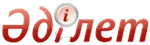 Об утверждении фитосанитарных требований, предъявляемых к ввозимой подкарантинной продукцииПриказ Министра сельского хозяйства Республики Казахстан от 30 января 2015 года № 4-4/66. Зарегистрирован в Министерстве юстиции Республики Казахстан 29 июля 2015 года № 11781

      В соответствии с подпунктом 5) пункта 1 статьи 7 Закона Республики Казахстан от 11 февраля 1999 года «О карантине растений» ПРИКАЗЫВАЮ:



      1. Утвердить прилагаемые фитосанитарные требования, предъявляемые к ввозимой подкарантинной продукции. 



      2. Департаменту производства и переработки растениеводческой продукции и фитосанитарной безопасности Министерства сельского хозяйства Республики Казахстан в установленном законодательством порядке обеспечить:



      1) государственную регистрацию настоящего приказа в Министерстве юстиции Республики Казахстан;



      2) в течение десяти календарных дней после государственной регистрации настоящего приказа в Министерстве юстиции Республики Казахстан направление его копии на официальное опубликование в периодические печатные издания и в информационно-правовую систему «Әділет»;



      3) размещение настоящего приказа на интернет-ресурсе Министерства сельского хозяйства Республики Казахстан.



      3. Контроль за исполнением настоящего приказа возложить на курирующего вице-министра сельского хозяйства Республики Казахстан.



      4. Настоящий приказ вводится в действие по истечении десяти календарных дней после дня его первого официального опубликования.      Министр сельского хозяйства

      Республики Казахстан                       А. Мамытбеков      «СОГЛАСОВАН»

      Министр по инвестициям и 

      развитию Республики Казахстан

      _________ А. Исекешев

      "__" ________ 2015 года      «СОГЛАСОВАН»

      Министр финансов

      Республики Казахстан

      ________ Б. Султанов

      13 мая 2015 года      «СОГЛАСОВАН»

      Министр национальной экономики

      Республики Казахстан

      __________ Е. Досаев

      22 июня 2015 года

Утверждены             

приказом Министра сельского    

хозяйства Республики Казахстан  

от 30 января 2015 года № 4-4/66   

Фитосанитарные требования,

предъявляемые к ввозимой подкарантинной продукции 

1. Общие положения

      1. Настоящие фитосанитарные требования, предъявляемые к ввозимой подкарантинной продукции (далее - Фитосанитарные требования), разработаны в соответствии с подпунктом 5) пункта 1 статьи 7 Закона Республики Казахстан от 11 февраля 1999 года «О карантине растений» и определяют требования к ввозимой подкарантинной продукции (зерновые, зернобобовые, масличные, кормовые, технические культуры и продукты их переработки, посадочный или семенной материал, плоды, овощи, фрукты, картофель на продовольственные и (или) технические цели, срезы живых цветов, горшечные растения, клещи, нематоды, живые насекомые для научно-исследовательских целей, древесные, упаковочные и крепежные материалы), в том числе к ее упаковке, обеззараживанию и транспортировке, в целях обеспечения карантина растений.



      2. Виды подкарантинной продукции идентифицируются в соответствии с товарной номенклатурой внешнеэкономической деятельности Евразийского экономического союза.



      3. Подкарантинная продукция, ввозимая на территорию Республики Казахстан, должна быть свободна от карантинных объектов, указанных в Перечне карантинных объектов и чужеродных видов, по отношению к которым устанавливаются и осуществляются мероприятия по карантину растений, утверждемом в соответствии с подпунктом 8) пункта 1 статьи 7 Закона Республики Казахстан от 11 февраля 1999 года «О карантине растений» (далее - Перечень карантинных объектов).



      4. Перечень стран, из которых осуществляется ввоз на территорию Республики Казахстан подкарантинной продукции, устанавливается в соответствии с приложением к настоящим Фитосанитарным требованиям.



      В случае ввоза на территорию Республики Казахстан подкарантинной продукции из страны, не включенной в приложение к настоящим Фитосанитарным требованиям, собственник продукции обеспечивает соответствие подкарантинной продукции настоящим Фитосанитарным требованиям. 

2. Фитосанитарные требования к зерновым, зернобобовым, масличным, кормовым, техническим культурам и продуктам их переработки

      5. Ввезенные зерновые, зернобобовые, масличные, кормовые, технические культуры:



      1) должны быть направлены на переработку и (или) хранение, за исключением муки и крупы;



      2) при обнаружении индийской головни пшеницы подлежат возврату или уничтожению;



      3) при выявлении карантинных объектов по выбору собственника подлежат обеззараживанию или уничтожению, а в случае отказа собственника или невозможности проведения обеззараживания или уничтожения - возврату.



      6. Зерновых, зернобобовые, масличные культуры, ввезенных на территорию Республики Казахстан для использования на продовольственные, кормовые и технические цели на семенные цели не используютя.



      7. Отходы зерновых, зернобобовых культур:



      1) должны быть перерабатыны или уничтожены по технологии, обеспечивающей лишение семян жизнеспособности;



      2) не представляющие хозяйственной ценности - подлежат уничтожению методом сжигания в местах выгрузки, хранения или переработки.



      8. Транспортировка зерновых, зернобобовых, масличных, кормовых, технических культур и продуктов их переработки по территории Республики Казахстан осуществляется в трюмах судов, контейнерах, вагонах с обеспечением мер по исключению просыпей.



      Зерновые, зернобобовые, масличные, кормовые, технические культуры с предприятий, осуществляющих их хранение, на перерабатывающие предприятия транспортируются автомобильным транспортом в цельнометаллических емкостях, в том числе контейнерах.



      9. При ввозе на территорию Республики Казахстан зерновых, зернобобовых, масличных, кормовых, технических культур в затаренном виде тара должна быть газопроницаемой.



      10. При выгрузке зерновых, зернобобовых, масличных, кормовых, технических культур и продуктов их переработки из трюмов судов используются технические средства, исключающие просыпи на водную поверхность.



      Выгрузка зерновых, зернобобовых, масличных, кормовых, технических культур и продуктов их переработки из транспортных средств осуществляется только на площадки с твердым покрытием (бетон, асфальт). 



      Выгрузка солода происхождением из стран распространения капрового жука из транспортных средств в пунктах его назначения осуществляется только после проведения государственного контроля и надзора в области карантина растений транспортных средств и проведения обязательного обеззараживания.



      Вывод вагонов за пределы выгрузочных площадок осуществляется при условии их полной очистки, включая внешние поверхности вагонов, от зерна и (или) продуктов его переработки.



      11. Просыпи зерновых, зернобобовых, масличных, кормовых, технических культур и продуктов их переработки, образующиеся на выгрузочных площадках и железнодорожных путях, подлежат ежедневному удалению и очистке.



      12. Транспортные средства, емкости, складские помещения и оборудование, использованные для хранения, перевозки, переработки зерновых, зернобобовых, масличных, кормовых, технических культур и продуктов их переработки, подлежат очистке с уничтожением отходов, а в случае необходимости - фумигации.



      13. Зерновые, зернобобовые, масличные, кормовые, технические культуры поступают на хранение и переработку в складские помещения, подлежащие обеззараживанию не реже одного раза в год.  

3. Фитосанитарные требования к посадочному или семенному материалу

      14. Посадочный или семенной материал должен иметь:



      1) фитосанитарный сертификат национальных карантинных служб стран-экспортеров;



      2) маркировку с информацией о наименовании продукции, стране ее происхождения, экспортере и (или) реэкспортере, месте и (или) участке производства;



      3) исходную упаковку до завершения процедуры государственного контроля и надзора в области карантина растений.



      15. Посадочный или семенной материал до получения результатов лабораторной экспертизы не используется. До завершения лабораторной экспертизы посадочный или семенной материал должен содержаться в условиях, исключающих распространение карантинных объектов.



      16. Образцы, прошедшие лабораторную экспертизу, не возвращаются владельцу продукции или его представителю, за исключением образцов, представляющих особую научную или иную ценность, по обращению их владельцев.



      17. Партии семенного материала картофеля должны быть упакованы в новую тару.



      18. Посадочный материал горшечного растения или растения с закрытой корневой системой должен ввозиться на территорию Республики Казахстан в питательном субстрате, свободном от карантинных объектов.



      19. На территорию Республики Казахстан растения с прикорневой почвой не ввозятся.



      20. Посадочный материал декоративных, плодово-ягодных культур (кроме земляники) и винограда должен быть в состоянии покоя, без листьев, цветков и плодов.



      21. Партии ввозимого посадочного или семенного материала, в которых выявлены карантинные объекты, по выбору собственника подлежат обеззараживанию или уничтожению, а в случае отказа собственника или невозможности проведения обеззараживания или уничтожения - возврату. При этом обеззараживанию, уничтожению или возврату подлежит только зараженная часть партии.



      Посадочный или семенной материал, зараженный карантинными объектами, представляющий особую научную или иную ценность, по обращению его владельца может быть передан для исследования в интродукционно-карантинный питомник. После устранения зараженности карантинными объектами, посадочный или семенной материал возвращается его владельцу.



      22. Семенной материал картофеля должен быть произведен в зонах, местах и (или) участках производства, свободных от возбудителей грибных, бактериальных, фитоплазменных, вирусных и нематодных болезней, включенных в Перечень карантинных объектов, что должно подтверждаться соответствующей информацией в разделе фитосанитарного сертификата «Дополнительная декларация».



      23. Посадочный материал (подвои и черенки семечковых, косточковых и орехоплодных культур) должен быть свободным от вредителей растений, возбудителей грибных, бактериальных, фитоплазменных, вирусных и нематодных болезней, включенных в Перечень карантинных объектов, и выращен в свободных от них зонах, местах и (или) участках производства, что должно подтверждаться соответствующей информацией в разделе фитосанитарного сертификата «Дополнительная декларация».



      24. Посевы (посадки), произведенные импортным посадочным или семенным материалом, подлежат ежегодному обследованию. Выполнение этих работ обеспечивается физическими и юридическими лицами по предписаниям государственных инспекторов по карантину растений.



      25. Транспортировка посадочного или семенного материала осуществляется в упаковке с обеспечением мер по исключению просыпей. 



      Различные виды посадочного и (или) семенного материала упаковываются в разные упаковки. 

4. Фитосанитарные требования к плодам, овощам, фруктам и картофелю на продовольственные и (или) технические цели

      26. Плоды, овощи, фрукты и картофель должны иметь:



      1) маркировку с информацией о наименовании продукции, стране ее происхождения, экспортере и (или) реэкспортере, месте и (или) участке производства;



      2) исходную упаковку до завершения процедуры государственного контроля и надзора в области карантина растений.



      27. Если в образце (образцах) плодов, овощей, фруктов и картофеля, отобранном от партии, обнаружены карантинные объекты, эта партия по выбору собственника подлежит обеззараживанию или уничтожению, а в случае отказа собственника или невозможности проведения обеззараживания или уничтожения - возврату. При этом обеззараживанию, уничтожению или возврату подлежит только зараженная часть партии.



      28. Примесь почвы в картофеле и (или) других клубнеплодных и корнеплодных овощах не должна превышать 0,5 процентов от веса продукции.



      29. При ввозе плодов, овощей, фруктов и картофеля подстилка из материалов растительного происхождения не используется.



      30. Транспортировка плодов, овощей, фруктов и картофеля осуществляется в упаковке с обеспечением мер по исключению просыпей.



      При этом разных видов плодов, овощей, фруктов упаковковывается в разные упаковки. 

5. Фитосанитарные требования к срезам живых цветов и горшечных растений, клещам, нематодам и живым насекомым для научно-исследовательских целей

      31. Срезы живых цветов и горшечных растений должны иметь:



      1) маркировку с информацией о наименовании продукции, стране ее происхождения, экспортере и (или) реэкспортере, месте и (или) участке производства;



      2) исходную упаковку до завершения процедуры государственного контроля и надзора в области карантина растений.



      32. Партия срезов живых цветов и горшечных растений, зараженная карантинными объектами, по выбору собственника подлежит обеззараживанию или уничтожению, а в случае отказа собственника и невозможности проведения обеззараживания, уничтожения – возврату. При этом обеззараживанию, уничтожению или возврату подлежит только зараженная часть партии.



      33. Зона, место и (или) участок производства хризантем (Chrysanthemum, Dendranthema), должны быть свободны от возбудителя аскохитоза хризантем Didymella ligulicola (K.F. Baker, Dimock & Davis) von Arx и возбудителя белой ржавчины хризантем Puccinia horiana P. Henn., что должно быть подтверждено уполномоченным органом страны-экспортера по результатам обследований в течение трех лет, предшествующих отгрузке. В разделе «Дополнительная декларация» фитосанитарного сертификата делается соответствующая запись.



      34. Клещи, нематоды и живые насекомые для научно-исследовательских целей должны быть упакованы в специальных контейнерах (емкостях), исключающих их распространение в пути следования и обеспечивать доступ воздуха, необходимого для дыхания насекомых.



      Для предотвращения преждевременного выхода в пути насекомых из куколок или пупариев посылочный картонный ящик обкладывают внутри пенопластом и закладывают между упаковочным материалом специальные сухие химические холодильники в виде плоских консервных банок.



      35. Транспортировка срезов живых цветов и горшечных растений осуществляется в упаковке. При этом разные видов срезов живых цветов и горшечных растений упаковываются в разные упаковки.



      36. Клещи, нематоды и живые насекомые одновременно не транспортируются с зерновыми, зернобобовыми, кормовыми, масличными, техническими культурами и продуктами их переработки, плодами, овощами, фруктами и картофелем, посадочным или семенным материалом, срезами живых цветов и горшечных растений, древесными, упаковочными и крепежными материалами. 

6. Фитосанитарные требования к древесным, упаковочным и крепежным материалам

      37. Древесный, упаковочный и крепежный материал, ввозимый на территорию Республики Казахстан, в том числе детали отремонтированного древесного, упаковочного и крепежного материала, должны быть:



      1) обеззаражены;



      2) промаркированы;



      3) окорены.



      38. Влажность древесного, упаковочного и крепежного материала не должна превышать 20 процентов.



      39. При отсутствии маркировки ввоз древесного, упаковочного и крепежного материала осуществляется при наличии фитосанитарного сертификата и по результатам государственного контроля и надзора в области карантина растений.



      40. Древесный, упаковочный и крепежный материал, подлежащий обеззараживанию, возврату или уничтожению, должен храниться в условиях, исключающих распространение карантинных объектов, с момента их обнаружения до применения соответствующих фитосанитарных мер.

Приложение                

к фитосанитарным требованиям,        

предъявляемым к ввозимой подкарантинной  

продукции                  

Перечень стран, из которых осуществляется ввоз на территорию

Республики Казахстан подкарантинной продукции

      1. Из Австралии и Океании (Австралия, Вануату, остров Кука, Микронезия, Новая Зеландия, Папуа Новая Гвинея, Самоа Американская, Самоа Восточное, Самоа Западное, Соломоновы острова, Фиджи, Тонга, Французская Полинезия):



      1) перечень зерновых, зернобобовых, масличных, кормовых, технических культур и продуктов их переработки, семенной и посадочный материал (по кодам товарной номенклатуры внешнеэкономической деятельности Евразийского экономического союза):

      Перечень карантинных объектов для зерновых, зернобобовых, масличных, кормовых, технических культур и продуктов их переработки, семенного и посадочного материала:



      Вредители (Insecta):



      Белокаемчатый жук – pantomorus leucoloma Boh., капровый жук – trogoderma granarium (Ev.), китайская зерновка – callosobruchus chinensis L., четырехпятнистая зерновка – callosobruchus maculates F.



      Возбудители болезней растений (Fungi):



      Южный гельминтоспориоз кукурузы – cochliobolus heterostrophus Drech, бактериальный ожог риса – xanthomonas oryzae pv. oryzae (Ishiyama) Swings et al, слизистый бактериоз пшеницы – clavibacter tritici (Carls et Vidav) Davis, диплодиоз кукурузы – diplodia macrospora Earle, диплодиоз кукурузы – diplodia frumenti (Ellet Ev), бактериальная полосатость риса – xanthomonas oryzae pv. oryzicola (Fang et al) Swings et al.



      Сорные растения (сорняки) (Ruderais, herba):



      Амброзия полыннолистная – ambrosia artemisiifolia (L.), амброзия многолетняя – ambrosia psilostachya (D.C.), бузинник пазушный – iva axillaries Pursh, горчак розовый – acroptilon repens (D.C.), паслен колючий – solanum rostratum Dun., паслен линейнолистный – solanum elaeagnifolium Cav, стриги – striga sp. Sp, повилики – cuscuta sp. sp, ценхрус малоцветковый – cenchrus payciflorus Benth, череда волосистая – bidens pilosa L.



      2) перечень плодов, овощей, фруктов, картофеля (по кодам товарной номенклатуры внешнеэкономической деятельности Евразийского экономического союза):

      Перечень карантинных объектов для плодов, овощей, фруктов, картофеля:



      Вредители (Insecta):Азиатская хлопковая совка – spodoptera litura Fabr, апельсиновая щитовка – unaspis citri Comst., белокаемчатый жук – pantomorus leucoloma Boh., восточная плодожорка – grapholitha molesta (Busck.), калифорнийская щитовка – quadraspidiotus perniciosus (Comst.), восточная цитрусовая щитовка – unaspis yanonensis Kuw., инжировая восковая ложнощитовка – ceroplastes rusci L., капровый жук – trogoderma granarium (Ev.), картофельная моль – phthorimaea operculella Zell., китайская зерновка – callosobruchus chinensis L., средиземноморская плодовая муха – ceratitis capitata Wied., тутовая щитовка – Pseudaulacaspis pentagona (Targ.), филлоксера – viteus vitifoliae (Fitch), цитрусовая минирующая моль – phyllocnistis citrella Stainton, цитрусовый мучнистый червец – pseudococcus gahani Green., червец Комстока – pseudococcus comstocki Kuw., цитрусовая белокрылка – dialeurodes citri Riley., восточный мучнистый червец – pseudococcus citriculus Green, американский клеверный минер – Liriomyza trifolii Burg et Comst (Burgess).



      Возбудители болезней растений (Fungi):



      Золотистое пожелтение винограда – grapevine flavescence doree phytoplasm, рак картофеля – synchytrium endobioticum (Schilb.) Percival, ожог плодовых деревьев – erwinia amylovora (Burrill.) Winston et al..

Нематодные (Nematoda):



      Золотистая картофельная нематода – globodera rostochiensis (Woll) M. et St., бледная картофельная нематода – globodera pallidа (Stone) Mulvey et Stone.



      Сорные растения (сорняки) (Ruderais, herba):



      Амброзия полыннолистная – ambrosia artemisiifolia (L.), амброзия многолетняя – ambrosia psilostachya (D.C.), бузинник пазушный – iva axillaries Pursh, горчак розовый – acroptilon repens (D.C.), паслен колючий – solanum rostratum Dun., паслен линейнолистный – solanum elaeagnifolium Cav, стриги – striga sp. Sp, повилики – cuscuta sp. sp, ценхрус малоцветковый – cenchrus payciflorus Benth, череда волосистая – bidens pilosa L.



      3) перечень срезов живых цветов и горшечных растений, клещи, нематоды и насекомые живые для научно-исследовательских целей (по кодам товарной номенклатуры внешнеэкономической деятельности Евразийского экономического союза):

      Перечень карантинных объектов для срезов живых цветов и горшечных растений:



      Вредители (Insecta):



      Американский клеверный минер – Liriomyza trifolii Burg et Comst (Burgess).



      Возбудители болезней растений (Fungi):



      Аскохитоз хризантем – didymella chrysanthemi (Tassi) Gar. et Gull., белая ржавчина хризантем – puccinia horiana P. Henn., фитофтороз корней малины и земляники – рhytophthora fragariae Hickman.



      Сорные растения (сорняки) (Ruderais, herba):



      Амброзия полыннолистная – ambrosia artemisiifolia (L.), амброзия многолетняя – ambrosia psilostachya (D.C.), бузинник пазушный – iva axillaries Pursh, горчак розовый – acroptilon repens (D.C.), паслен колючий – solanum rostratum Dun., паслен линейнолистный – solanum elaeagnifolium Cav, стриги – striga sp. Sp, повилики – cuscuta sp. sp, ценхрус малоцветковый – cenchrus payciflorus Benth, череда волосистая – bidens pilosa L.



      4) перечень древесных, упаковочных и крепежных материалов (по кодам товарной номенклатуры внешнеэкономической деятельности Евразийского экономического союза):

      Перечень карантинных объектов для древесных, упаковочных и крепежных материалов:



      Вредители (Insecta):



      Белокаемчатый жук – pantomorus leucoloma Boh., капровый жук – trogoderma granarium (Ev.).



      Сорные растения (сорняки) (Ruderais, herba):



      Амброзия полыннолистная – ambrosia artemisiifolia (L.), амброзия многолетняя – ambrosia psilostachya (D.C.), бузинник пазушный – iva axillaries Pursh, горчак розовый – acroptilon repens (D.C.), паслен колючий – solanum rostratum Dun., паслен линейнолистный – solanum elaeagnifolium Cav, стриги – striga sp. Sp, повилики – cuscuta sp. sp, ценхрус малоцветковый – cenchrus payciflorus Benth, череда волосистая – bidens pilosa L.



      2. Из Азии (Туркменистан, Афганистан, Бангладеш, Бахрейн, Бирма, Бутан, Бруней, Кыргызстан, Кувейт, Узбекистан, Таджикистан, Пакистан, Восточный Тимор, Вьетнам, Гонконг, Индонезия, Иордания, Камбоджа, Кампучия, Кипр, Лаос, Ливан, Малайзия, Мьянма, Сингапур, Таиланд, Филиппины, Корейская Народно-Демократическая Республика, Республика Корея, Монголия, Тайвань, Япония, Турция, Саудовская Аравия, Сирия, Израиль, Оман, Йеменская Арабская Республика, Народная Демократическая Республика Йемен, Иран, Ирак, Индия, Мальдивы, Непал, Шри-Ланка)



      1) перечень зерновых, зернобобовых, масличных, кормовых, технических культур и продуктов их переработки, семенной и посадочный материал (по кодам товарной номенклатуры внешнеэкономической деятельности Евразийского экономического союза):

      Перечень карантинных объектов для зерновых, зернобобовых, масличных, кормовых, технических культур и продуктов их переработки, семенного и посадочного материала:



      Вредители (Insecta):



      Капровый жук – trogoderma granarium (Ev.), китайская зерновка – callosobruchus chinensis L., четырехпятнистая зерновка – callosobruchus maculates F., азиатская многоядная зерновка – callosobruchus analis L.



      Возбудители болезней растений (Fungi):



      Бактериальный ожог риса – xanthomonas oryzae pv. oryzae (Ishiyama) Swings et al, диплодиоз кукурузы – diplodia macrospora Earle, diplodia frumenti (Ellet Ev), южный гельминтоспориоз кукурузы – cochliobolus heterostrophus Drechsler, индийская головня пшеницы – tilletia indica Mitra, бактериальная полосатость риса – xanthomonas oryzae pv. oryzicola (Fang et al) Swings et al, слизистый бактериоз пшеницы – clavibacter tritici (Carls et Vidav) Davis, фомопсис подсолнечника – phomopsis helianthi Munt. Cvet.et al.



      Сорные растения (сорняки) (Ruderais, herba):



      Амброзия полыннолистная – ambrosia artemisiifolia (L.), амброзия трехраздельная – ambrosia trifida L, повилики – cuscuta sp. sp, стриги – striga sp. Sp, ценхрус малоцветковый – cenchrus payciflorus Benth, горчак розовый – acroptilon repens (D.C.), паслен колючий – solanum rostratum Dun., ипомея плющевидная – ipomoea hederacea L, ипомея ямчатая – ipomoea lacunose L, череда волосистая – bidens pilosa L.



      2) перечень плодов, овощей, фруктов, картофеля (по кодам товарной номенклатуры внешнеэкономической деятельности Евразийского экономического союза):

      Перечень карантинных объектов для плодов, овощей, фруктов, картофеля:



      Вредители (Insecta):



      Восточная цитрусовая щитовка – unaspis yanonensis Kuw., восточный мучнистый червец – pseudococcus citriculus Green, калифорнийская щитовка – quadraspidiotus perniciosus (Comst.), капровый жук – trogoderma granarium (Ev.), японский жук – popillia japonica (Newm)., картофельная моль – phthorimaea operculella Zell., персиковая плодожорка – carposina niponensis Wlsgh., тутовая щитовка – pseudaulacaspis pentagona (Targ.), цитрусовая белокрылка – dialeurodes citri Riley., американская белая бабочка – hyphantria cunea Drury, восточная плодожорка – grapholitha molesta (Busck.), грушевая огневка – numonia pyrivorella Mats., яблонная златка – agrilus mali (Mats)., апельсиновая щитовка – unaspis citri Comst., цитрусовая минирующая моль – phyllocnistis citrella Stainton, червец Комстока – pseudococcus comstocki Kuw., японская палочковидная щитовка – leucaspis japonica Ckll., средиземноморская плодовая муха – ceratitis capitata Wied., южноамериканский листовой минер – liriovyza huidobrensis Blanch., большая мандариновая муха – tetradacus citri Chen., инжировая восковая ложнощитовка – ceroplastes rusci L., цитрусовый мучнистый червец – pseudococcus gahani Green., дынная муха – myiopardalis pardalina, пальмовый трипс – thrips palmi Karny, томатный листовой минер – Liriomisa sativae Blanch., яблонная муха – Rhagoletis pomonella Walsh.



      Возбудители болезней растений (Fungi):



      Латентная мозаика персика – peach latent mosaic viroid, бурая гниль картофеля – ralstonia solanacearum (Smith) Yabuuchi et al, рак картофеля – synchytrium endobioticum (Schilb.) Percival, шарка сливы (оспа) – plum pox potyvirus, бактериальное увядание винограда – хanthomonas ampelina (Panagopoulus) Willems et al., фитофтороз корней малины и земляники – рhytophthora fragariae Hickman.



      Нематодные (Nematoda):



      Бледная картофельная нематода – globodera pallidа (Stone) Mulvey et Stone, золотистая картофельная нематода – globodera rostochiensis (Woll) M. et St.,



      Сорные растения (сорняки) (Ruderais, herba):



      Амброзия полыннолистная – ambrosia artemisiifolia (L.), амброзия трехраздельная – ambrosia trifida L, повилики – cuscuta sp. sp, стриги – striga sp. Sp, ценхрус малоцветковый – cenchrus payciflorus Benth, горчак розовый – acroptilon repens (D.C.), паслен колючий – solanum rostratum Dun., ипомея плющевидная – ipomoea hederacea L, ипомея ямчатая – ipomoea lacunose L, череда волосистая – bidens pilosa L.



      3) перечень срезов живых цветов и горшечных растений, клещи, нематоды и насекомые живые для научно-исследовательских целей (по кодам товарной номенклатуры внешнеэкономической деятельности Евразийского экономического союза):

      Перечень карантинных объектов для срезов живых цветов и горшечных растений:



      Вредители (Insecta):



      Восточная цитрусовая щитовка – unaspis yanonensis Kuw., восточный мучнистый червец – pseudococcus citriculus Green, цитрусовая белокрылка – dialeurodes citri Riley., апельсиновая щитовка – unaspis citri Comst., цитрусовая минирующая моль – phyllocnistis citrella Stainton, червец Комстока – pseudococcus comstocki Kuw., японская палочковидная щитовка – leucaspis japonica Ckll., южноамериканский листовой минер – liriovyza huidobrensis Blanch., американский клеверный минер – liriomyza trifolii Burg et Comst (Burgess), инжировая восковая ложнощитовка – ceroplastes rusci L., цитрусовый мучнистый червец – pseudococcus gahani Green., пальмовый трипс – thrips palmi Karny.



      Возбудители болезней растений (Fungi):



      Белая ржавчина хризантем – puccinia horiana P. Henn, аскохитоз хризантем – didymella chrysanthemi (Tassi) Gar. et Gull.



      Сорные растения (сорняки) (Ruderais, herba):



      Амброзия полыннолистная – ambrosia artemisiifolia (L.), амброзия трехраздельная – ambrosia trifida L, повилики – cuscuta sp. sp, стриги – striga sp. Sp, ценхрус малоцветковый – cenchrus payciflorus Benth, горчак розовый – acroptilon repens (D.C.), паслен колючий – solanum rostratum Dun., ипомея плющевидная – ipomoea hederacea L, ипомея ямчатая – ipomoea lacunose L, череда волосистая – bidens pilosa L.



      4) перечень древесных, упаковочных и крепежных материалов (по кодам товарной номенклатуры внешнеэкономической деятельности Евразийского экономического союза):

      Перечень карантинных объектов для древесных, упаковочных и крепежных материалов:



      Вредители (Insecta):



      Капровый жук – trogoderma granarium (Ev.), японский жук – popillia japonica (Newm)., американская белая бабочка – hyphantria cunea Drury, азиатский усач – anoplophora glabripennis Motschulsky.



      Сорные растения (сорняки) (Ruderais, herba):



      Амброзия полыннолистная – ambrosia artemisiifolia (L.), амброзия трехраздельная – ambrosia trifida L, повилики – cuscuta sp. sp, стриги – striga sp. Sp, ценхрус малоцветковый – cenchrus payciflorus Benth, горчак розовый – acroptilon repens (D.C.), паслен колючий – solanum rostratum Dun., ипомея плющевидная – ipomoea hederacea L, ипомея ямчатая – ipomoea lacunose L, череда волосистая – bidens pilosa L.



      3. Из Африки (Алжир, Ангола, Бенин, Замбия, Мозамбик, Ботсвана, Буркина-Фасо, Бурунди, Габон, Гамбия, Зимбабве, Конго, Либерия, Ливия, Маврикий, Танзания, Кения, Чад, Нигерия, Нигер, остров Зеленого Мыса, Руанда, Мали, Мадагаскар, Кот Д Ивуар, Гана, Гвинея, Египет, Заир, Мавритания, Малави, Малагайская Республика, Марокко, Сенегал, Сомали, Судан, Сьерра-Леоне, Того, Тунис, Уганда, Эфиопия, Камерун, Центрально-Африканская Республика, Южно-Африканская Республика)



      1) перечень зерновых, зернобобовых, масличных, кормовых, технических культур и продуктов их переработки, семенной и посадочный материал (по кодам товарной номенклатуры внешнеэкономической деятельности Евразийского экономического союза):

      Перечень карантинных объектов для зерновых, зернобобовых, масличных, кормовых, технических культур и продуктов их переработки, семенного и посадочного материала:



      Вредители (Insecta):



      Капровый жук – trogoderma granarium (Ev.), китайская зерновка – callosobruchus chinensis L., четырехпятнистая зерновка – callosobruchus maculates F, азиатская многоядная зерновка – сallosobruchus analis L.



      Возбудители болезней растений (Fungi):



      Южный гельминтоспориоз кукурузы – cochliobolus heterostrophus Drech, слизистый бактериоз пшеницы – clavibacter tritici (Carls et Vidav) Davis, бактериальный ожог риса – xanthomonas oryzae pv. oryzae (Ishiyama) Swings et al, бактериальная полосатость риса – xanthomonas oryzae pv. oryzicola (Fang et al) Swings et al.



      Сорные растения (сорняки) (Ruderais, herba):



      Повилики – cuscuta sp. sp, стриги – striga sp. Sp, паслен линейнолистный – solanum elaeagnifolium Cav., череда волосистая – bidens pilosa L.



      2) перечень плодов, овощей, фруктов, картофеля (по кодам товарной номенклатуры внешнеэкономической деятельности Евразийского экономического союза):

      Перечень карантинных объектов для плодов, овощей, фруктов, картофеля: Вредители (Insecta):



      Инжировая восковая ложнощитовка – ceroplastes rusci L., калифорнийская щитовка – quadraspidiotus perniciosus (Comst.), капровый жук – trogoderma granarium (Ev.), картофельная моль – phthorimaea operculella Zell., средиземноморская плодовая муха – ceratitis capitata Wied., филлоксера – viteus vitifoliae (Fitch)., цитрусовая белокрылка – dialeurodes citri Riley., цитрусовый мучнистый червец – pseudococcus gahani Green., апельсиновая щитовка – unaspis citri Comst., тутовая щитовка – pseudaulacaspis pentagona (Targ.), червец Комстока – pseudococcus comstocki Kuw., американский клеверный минер – liriomyza trifolii Burg et Comst (Burgess), южноамериканский листовой минер – Liriovyza huidobrensis Blanch., восточная плодожорка – grapholitha molesta (Busck.) западный (калифорнийский) цветочный трипс – frankliniella occidentalis Perg., томатный листовой минер – liriomisa sativae Blanch., пальмовый трипс – thrips palmi Karny., японский жук – Popillia japonica (Newm ).



      Возбудители болезней растений (Fungi):



      Рак картофеля – synchytrium endobioticum (Schilb.) Percival, шарка сливы (оспа) – plum pox potyvirus, неповирус рашпилевидности листьев черешни – cherry rasp leaf nepovirus.



      Нематодные (Nematoda):



      Бледная картофельная нематода – globodera pallidа (Stone) Mulvey et Stone, золотистая картофельная нематода – globodera rostochiensis (Woll) M. et St.



      Сорные растения (сорняки) (Ruderais, herba):



      Повилики – cuscuta sp. sp, стриги – striga sp. Sp, паслен линейнолистный – solanum elaeagnifolium Cav., череда волосистая – bidens pilosa L., ценхрус малоцветковый (якорцевый) – сenchrus payciflorus Benth.



      3) перечень срезов живых цветов и горшечных растений, клещи, нематоды и насекомые живые для научно-исследовательских целей (по кодам товарной номенклатуры внешнеэкономической деятельности Евразийского экономического союза):

      Перечень карантинных объектов для срезов живых цветов и горшечных растений:



      Вредители (Insecta):



      Цитрусовая белокрылка – dialeurodes citri Riley., цитрусовый мучнистый червец – pseudococcus dahani Green., апельсиновая щитовка – unaspis citri Comst., червец Комстока – pseudococcus comstocki Kuw., американский клеверный минер – liriomyza trifolii Burg et Comst (Burgess), западный (калифорнийский) цветочный трипс – frankliniella occidentalis Perg., табачная белокрылка – bemisia tabaci Genn, пальмовый трипс – thrips palmi Karny.



      Возбудители болезней растений (Fungi):



      Аскохитоз хризантем – didymella chrysanthemi (Tassi) Gar. et Gull, белая ржавчина хризантем – puccinia horiana P. Henn.



      Сорные растения (сорняки) (Ruderais, herba):



      Повилики – cuscuta sp. sp, паслен линейнолистный – solanum elaeagnifolium Cav., череда волосистая – bidens pilosa L.



      4) перечень древесных, упаковочных и крепежных материалов (по кодам товарной номенклатуры внешнеэкономической деятельности Евразийского экономического союза):

      Перечень карантинных объектов для древесных, упаковочных и крепежных материалов:



      Вредители (Insecta):



      Капровый жук – trogoderma granarium (Ev.), белокаемчатый жук – pantomorus leucoloma Boh.



      Сорные растения (сорняки) (Ruderais, herba):



      Повилики – cuscuta sp. sp, стриги – striga sp. Sp, паслен линейнолистный – solanum elaeagnifolium Cav., череда волосистая – bidens pilosa L., ценхрус малоцветковый (якорцевый) – сenchrus payciflorus Benth.



      4. Из Китайской Народной Республики



      1) перечень зерновых, зернобобовых, масличных, кормовых, технических культур и продуктов их переработки, семенной и посадочный материал (по кодам товарной номенклатуры внешнеэкономической деятельности Евразийского экономического союза):

      Перечень карантинных объектов для зерновых, зернобобовых, масличных, кормовых, технических культур и продуктов их переработки, семенного и посадочного материала Вредители (Insecta):



      Капровый жук – trogoderma granarium (Ev.), китайская зерновка – callosobruchus chinensis L., хлопковая моль (розовый червь) – pectinophora gossypiella Saund., четырехпятнистая зерновка – callosobruchus maculates F..

      Возбудители болезней растений (Fungi):



      Южный гельминтоспориоз кукурузы – cochliobolus heterostrophus Drech, бактериальный ожог риса – xanthomonas oryzae pv. oryzae (Ishiyama) Swings et al, бактериальная полосатость риса – xanthomonas oryzae pv. oryzicola (Fang et al) Swings et al, бактериальный вилт кукурузы – erwinia stewartii (Smith) Dye, слизистый бактериоз пшеницы – clavibacter tritici (Carls et Vidav) Davis.



      Сорные растения (сорняки) (Ruderais, herba):



      Горчак розовый – acroptilon repens (D.C.), повилики – cuscuta sp. sp, стриги – striga sp.sp, амброзия полыннолистная – ambrosia artemisiifolia (L.), паслен колючий – solanum rostratum Dun, ипомея ямчатая – ipomoea lacunose L., череда волосистая – bidens pilosa L.



      2) перечень плодов, овощей, фруктов, картофеля (по кодам товарной номенклатуры внешнеэкономической деятельности Евразийского экономического союза):

      Перечень карантинных объектов для плодов, овощей, фруктов, картофеля:



      Вредители (Insecta):



      Апельсиновая щитовка – unaspis citri Comst., большая мандариновая муха – tetradacus citri Chen, восточная плодожорка – grapholitha molesta (Busck.), восточная цитрусовая щитовка – unaspis yanonensis Kuw., грушевая огневка – numonia pyrivorella Mats., калифорнийская щитовка – quadraspidiotus perniciosus (Comst.), капровый жук – trogoderma granarium (Ev.), картофельная моль – phthorimaea operculella Zell., персиковая плодожорка – carposina niponensis Wlsgh., тутовая щитовка – pseudaulacaspis pentagona (Targ.), филлоксера – viteus vitifoliae (Fitch)., цитрусовая белокрылка – dialeurodes citri Riley., цитрусовая минирующая моль – phyllocnistis citrella Stainton, червец Комстока – pseudococcus comstocki Kuw., яблонная златка – agrilus mali (Mats)., японская восковая щитовка – geroplastes japonicus Green, японская палочковидная щитовка – leucaspis japonica Ckll., японский жук – popillia japonica (Newm)., американская белая бабочка – hyphantria cunea Drury, пальмовый трипс – thrips palmi Karny.



      Возбудители болезней растений (Fungi):



      Бурая гниль картофеля – ralstonia solanacearum (Smith) Yabuuchi et al, шарка сливы (оспа) – plum pox potyvirus, рак картофеля – synchytrium endobioticum (Schilb.) Percival.



      Сорные растения (сорняки) (Ruderais, herba):



      Горчак розовый – acroptilon repens (D.C.), повилики – cuscuta sp. sp, стриги – striga sp.sp, амброзия полыннолистная – ambrosia artemisiifolia (L.), паслен колючий – solanum rostratum Dun, ипомея ямчатая – ipomoea lacunose L., череда волосистая – bidens pilosa L.



      3) перечень срезов живых цветов и горшечных растений, клещи, нематоды и насекомые живые для научно-исследовательских целей (по кодам ТН ВЭД ТС):

      Перечень карантинных объектов для срезов живых цветов и горшечных растений:



      Вредители (Insecta):



      Апельсиновая щитовка – unaspis citri Comst., восточная цитрусовая щитовка – unaspis yanonensis Kuw., восточная цитрусовая щитовка – unaspis yanonensis Kuw., цитрусовая белокрылка – dialeurodes citri Riley., цитрусовая минирующая моль – phyllocnistis citrella Stainton, червец Комстока – pseudococcus comstocki Kuw., пальмовый трипс – thrips palmi Karny.

      Возбудители болезней растений (Fungi):



      Белая ржавчина хризантем – puccinia horiana P. Henn..



      Сорные растения (сорняки) (Ruderais, herba):



      Горчак розовый – acroptilon repens (D.C.), повилики – cuscuta sp. sp, стриги – striga sp.sp, амброзия полыннолистная – ambrosia artemisiifolia (L.), паслен колючий – solanum rostratum Dun, ипомея ямчатая – ipomoea lacunose L., череда волосистая – bidens pilosa L.



      4) перечень древесных, упаковочных и крепежных материалов (по кодам товарной номенклатуры внешнеэкономической деятельности Евразийского экономического союза):

      Перечень карантинных объектов для древесных, упаковочных и крепежных материалов: Вредители (Insecta):



      Азиатский усач – anoplophora glabripennis Motschulsky, капровый жук – trogoderma granarium (Ev.).



      Сорные растения (сорняки) (Ruderais, herba):



      Горчак розовый – acroptilon repens (D.C.), повилики – cuscuta sp. sp, стриги – striga sp.sp, амброзия полыннолистная – ambrosia artemisiifolia (L.), паслен колючий – solanum rostratum Dun, ипомея ямчатая – ipomoea lacunose L., череда волосистая – bidens pilosa L.



      5. Из Северной и Центральной Америки (Багамские острова, остров Барбадос, Белиз, Гаити, Гваделупа, Гватемала, Гондурас, Доминика, Доминиканская Республика, Канада, Коста-Рика, Куба, Мартиника, Мексика, Никарагуа, Панама, Сальвадор, США, Сент-Люсия, Сент-Винсент, Тринидад и Тобаго, Ямайка)



      1) перечень зерновых, зернобобовых, масличных, кормовых, технических культур и продуктов их переработки, семенной и посадочный материал (по кодам товарной номенклатуры внешнеэкономической деятельности Евразийского экономического союза):

      Перечень карантинных объектов для зерновых, зернобобовых, масличных, кормовых, технических культур и продуктов их переработки, семенного и посадочного материала:



      Вредители (Insecta):



      Капровый жук – trogoderma granarium (Ev.), белокаемчатый жук –pantomorus leucoloma Boh., четырехпятнистая зерновка – callosobruchus maculates F, китайская зерновка – callosobruchus chinensis L., западный кукурузный жук диабротика – diabrotica virgifera virgifera le Conte, северный кукурузный жук – diabrotica barberi smith Lawrence, южный кукурузный жук – diabrotica undecimpunctata howardi Barder, особенный кукурузный жук – diabrotica speciosa Garmer, азиатская хлопковая совка – spodoptera litura Fabr, азиатская многоядная зерновка – сallosobruchus analis L.



      Возбудители болезней растений (Fungi):



      Фомопсис подсолнечника – phomopsis helianthi Munt. Cvet.et al, южный гельминтоспориоз кукурузы – cochliobolus heterostrophus Drech., бактериальное увядание (вилт) кукурузы – erwinia stewartii (Smith), бактериальный ожог риса – xanthomonas oryzae pv. oryzae (Ishiyama) Swings et al, индийская головня пшеницы – tilletia indica Mitra, бурая гниль картофеля – ralstonia solanacearum (Smith) Yabuuchi et al, диплодиоз кукурузы – diplodia macrospora Earle, diplodia frumenti (Ellet Ev).



      Сорные растения (сорняки) (Ruderais, herba):



      Амброзия многолетняя – ambrosia psilostachya (D.C.), амброзия полыннолистная – ambrosia artemisiifolia (L.), амброзия трехраздельная – ambrosia trifida L, бузинник пазушный – iva axillaries Pursh, горчак ползучий (розовый) – acroptilon repens (D.C.), паслен каролинский – solanum carolinense L, паслен колючий (клювовидный) – solanum rostratum Dun., паслен линейнолистный – Solanum elaeagnifolium Cav., паслен трехцветковый – solanum triflorum Nutt, повилики – cuscuta sp. sp, подсолнечник калифорнийский – helianthus californicus DC, подсолнечник реснитчатый – helianthus californicus DC, стриги – striga sp. Sp, ипомея плющевидная – ipomoea hederacea L., ценхрус малоцветковый (якорцевый) – сenchrus payciflorus Benth., ипомея ямчатая – ipomoea lacunose L, череда волосистая – bidens pilosa L.



      2) перечень плодов, овощей, фруктов, картофеля (по кодам товарной номенклатуры внешнеэкономической деятельности Евразийского экономического союза):

      Перечень карантинных объектов для плодов, овощей, фруктов, картофеля:



      Вредители (Insecta):



      Американская белая бабочка – hyphantria cunea Drury, яблонная муха –rhagoletis pomonella Walsh., апельсиновая щитовка – unaspis citri Comst., картофельная моль – phthorimaea operculella Zell., капровый жук – trogoderma granarium (Ev.), филлоксера – viteus vitifoliae (Fitch), белокаемчатый жук – pantomorus leucoloma Boh., восточная плодожорка – grapholitha molesta (Busck.), калифорнийская щитовка – quadraspidiotus perniciosus (Comst.), картофельная моль – phthorimaea operculella Zell., американский клеверный минер – liriomyza trifolii Burg et Comst Or (Burgess), средиземноморская плодовая мух а – ceratitis capitata Wied., тутовая щитовка – pseudaulacaspis pentagona (Targ.), цитрусовый мучнистый червец – pseudococcus gahani Green., цитрусовая белокрылка – dialeurodes citri Riley., червец Комстока – pseudococcus comstocki Kuw., яблонная муха – rhagoletis pomonella Walsh., японская палочковидная щитовка – leucaspis japonica Ckll., японский жук – popillia japonica (Newm), плодовый долгоносик – сonotrachelus nenuphar Hb., картофельный жук-блошка – еpitrix cucumeris Harris, картофельный жук-блошка клубневая – еpitrix tuberis Gentner, персиковая плодожорка – carposina niponensis Wlsgh., томатный листовой минер – liriomisa sativae Blanch., пальмовый трипс – thrips palmi Karny.



      Возбудители болезней растений (Fungi):



      Рак картофеля – synchytrium endobioticum (Schilb.) Percival, шарка сливы (оспа) – plum pox potyvirus, фитофториоз корневей земляники и малины – phytophthora fragariae Hickman, бурая гниль картофеля – ralstonia solanacearum (Smith) Yabuuchi et al, латентная мозаика персика – peach latent mosaic viroid, золотистое пожелтение винограда – grapevine lavescence doree phytoplasm, бактериоз томатов – clavibacter michiganehis (Smith) Davis et al., розеточная мозаика персика – peach rosette mosaic nepovirus, неповирус рашпилевидности листьев черешни – cherry rasp leaf nepovirus.



      Нематодные (Nematoda):



      Бледная картофельная нематода – globodera pallidа (Stone) Mulvey et Stone, золотистая картофельная нематода – globodera rostochiensis (Woll) M. et St..



      Сорные растения (сорняки) (Ruderais, herba):



      Амброзия многолетняя – ambrosia psilostachya (D.C.), амброзия полыннолистная – ambrosia artemisiifolia (L.), амброзия трехраздельная – ambrosia trifida L, бузинник пазушный – iva axillaries Pursh, горчак ползучий (розовый) – acroptilon repens (D.C.), паслен каролинский – solanum carolinense L, паслен колючий (клювовидный) – solanum rostratum Dun., паслен линейнолистный – Solanum elaeagnifolium Cav., паслен трехцветковый – solanum triflorum Nutt, повилики – cuscuta sp. sp, подсолнечник калифорнийский – helianthus californicus DC, подсолнечник реснитчатый – helianthus californicus DC, стриги – striga sp. Sp, ипомея плющевидная – ipomoea hederacea L., ценхрус малоцветковый- сenchrus pauciflorus Benth, ипомея ямчатая – ipomoea lacunose L, череда волосистая – bidens pilosa L.



      3) перечень срезов живых цветов и горшечных растений, клещи, нематоды и насекомые живые для научно-исследовательских целей (по кодам товарной номенклатуры внешнеэкономической деятельности Евразийского экономического союза):

      Перечень карантинных объектов для срезов живых цветов и горшечных растений:



      Вредители (Insecta):



      Калифорнийская щитовка – quadraspidiotus perniciosus (Comst.), цитрусовый мучнистый червец – pseudococcus gahani Green., цитрусовая белокрылка – dialeurodes citri Riley., червец Комстока – pseudococcus comstocki Kuw., табачная белокрылка – bemisia tabaci Genn, американский клеверный минер – liriomyza trifolii Burg et Comst (Burgess), томатный листовой минер – liriomisa sativae Blanch., пальмовый трипс – thrips palmi Karny.



      Возбудители болезней растений (Fungi):



      Аскохитоз хризантем – didymella chrysanthemi (Tassi) Gar. et Gull., белая ржавчина хризантем – puccinia horiana P. Henn, бактериоз томатов – clavibacter michiganehis subsp.



      Сорные растения (сорняки) (Ruderais, herba):



      Амброзия многолетняя – ambrosia psilostachya (D.C.), амброзия полыннолистная – ambrosia artemisiifolia (L.), амброзия трехраздельная – ambrosia trifida L, бузинник пазушный – iva axillaries Pursh, горчак ползучий (розовый) – acroptilon repens (D.C.), паслен каролинский – solanum carolinense L, паслен колючий (клювовидный) – solanum rostratum Dun., паслен линейнолистный – Solanum elaeagnifolium Cav., паслен трехцветковый – solanum triflorum Nutt, повилики – cuscuta sp. sp, подсолнечник калифорнийский – helianthus californicus DC, подсолнечник реснитчатый – helianthus californicus DC, стриги – striga sp. Sp, ипомея плющевидная – ipomoea hederacea L., ценхрус малоцветковый (якорцевый) – сenchrus payciflorus Benth, ипомея ямчатая – ipomoea lacunose L, череда волосистая – bidens pilosa L.



      4) перечень древесных, упаковочных и крепежных материалов (по кодам товарной номенклатуры внешнеэкономической деятельности Евразийского экономического союза):

      Перечень карантинных объектов для древесных, упаковочных и крепежных материалов:



      Вредители (Insecta):



      Американская белая бабочка – hyphantria cunea Drury, капровый жук – trogoderma granarium (Ev.).



      Возбудители болезней растений (Fungi):



      Усыхание дуба (сосудистый микоз) – ceratocystis fagacearum (Bretz.) Hunt, рак стволов и ветвей сосны – atropellis pinicola Zeller Godding, 



      рак стволов и ветвей – atropellis piniphila (Weir.) Lohman Cash.



      Нематодные (Nematoda):



      Сосновая стволовая нематода – bursaphelenchus xylophilus (Steiner et Buhrer).



      Сорные растения (сорняки) (Ruderais, herba):



      Амброзия многолетняя – ambrosia psilostachya (D.C.), амброзия полыннолистная – ambrosia artemisiifolia (L.), амброзия трехраздельная – ambrosia trifida L, бузинник пазушный – iva axillaries Pursh, горчак ползучий (розовый) – acroptilon repens (D.C.), паслен каролинский – solanum carolinense L, паслен колючий (клювовидный) – solanum rostratum Dun., паслен линейнолистный – solanum elaeagnifolium Cav., паслен трехцветковый – solanum triflorum Nutt, повилики – cuscuta sp. sp, подсолнечник калифорнийский – helianthus californicus DC, подсолнечник реснитчатый – helianthus californicus DC, стриги – striga sp. Sp, ипомея плющевидная – ipomoea hederacea L., ценхрус малоцветковый (якорцевый) – сenchrus payciflorus Benth., ипомея ямчатая – ipomoea lacunose L, череда волосистая – bidens pilosa L



      6. Из стран Европы (Австрия, Албания, Бельгия, Великобритания, Германия, Греция, Дания, Ирландия, Исландия, Испания, Италия, Нидерланды, Люксембург, Норвегия, Португалия, Финляндия, Франция, Чехия, Чешская Республика, Сербия, Словакия, Словения, Швейцария, Швеция, Югославия, Болгария, Венгрия, Латвия, Литва, Польша, Румыния, Хорватия, Эстония, Монако, Мальта, Россия, Беларусь, Украина, Грузия, Армения, Молдова, Азербайджан)



      1) перечень зерновых, зернобобовых, масличных, кормовых, технических культур и продуктов их переработки, семенной и посадочный материал (по кодам товарной номенклатуры внешнеэкономической деятельности Евразийского экономического союза):

      Перечень карантинных объектов для зерновых, зернобобовых, масличных, кормовых, технических культур и продуктов их переработки, семенного и посадочного материала:



      Вредители (Insecta):



      Капровый жук – trogoderma granarium (Ev.), четырехпятнистая зерновка – callosobruchus maculates F., китайская зерновка – callosobruchus chinensis L., индийская фасолевая зерновка – callosobruchus phaseoli Gyll, западный кукурузный жук диабротика – diabrotica virgifera virgifera le Conte, египетская хлопковая совка – spodoptera littoralis Boisd., азиатская многоядная зерновка – сallosobruchus analis L.



      Возбудители болезней растений (Fungi):



      Диплодиоз кукурузы – diplodia macrospora Earle, diplodia frumenti (Ellet Ev), южная гельминтоспориозная пятнистость листьев кукурузы – cochliobolus carbonum R.R. Nelson., бактериальный вилт кукурузы – erwinia stewartii (Smith), южный гельминтоспориоз кукурузы – cochliobolus heterostrophus Drech, фомопсис подсолнечника – phomopsis helianthi Munt. Cvet. Et al., индийская головня пшеницы – tilletia indica Mitra.



      Сорные растения (сорняки) (Ruderais, herba):



      Амброзия полыннолистная – ambrosia artemisiifolia (L.), паслен колючий – solanum rostratum Dun, амброзия трехраздельная – ambrosia trifida L., паслен Каролинский – solanum carolinense L, паслен трехцветковый – solanum triflorum Nutt, паслен линейнолистный – solanum elaeagnifolium Cav, горчак розовый – acroptilon repens (D.C.), амброзия многолетняя – ambrosia psilostachya (D.C.) ценхрус малоцветковый (якорцевый) – сenchrus payciflorus Benth, повилики – cuscuta sp. sp, ипомея ямчатая – ipomoea lacunose L.



      2) перечень плодов, овощей, фруктов, картофеля (по кодам товарной номенклатуры внешне экономической деятельности Евразийского экономического союза):

      Перечень карантинных объектов для плодов, овощей, фруктов, картофеля:



      Вредители (Insecta):



      Американская белая бабочка – hyphantria cunea Drury, калифорнийская щитовка – quadraspidiotus perniciosus (Comst.), капровый жук – trogoderma granarium (Ev.), средиземноморская плодовая муха – ceratitis capitata Wied., филлоксера – viteus vitifolliae (Fitch)., азиатский усач – anoplophora glabripennis Motschulsky, тутовая щитовка – pseudaulacaspis pentagona (Targ.), южноамериканский листовой минер – liriovyza huidobrensis Blanch., египетская хлопковая совка – spodoptera littoralis Boisd., цитрусовый мучнистый червец – pseudococcus gahani Green., червец Комстока – pseudococcus comstocki Kuw., инжировая восковая ложнощитовка – ceroplastes rusci L., цитрусовая белокрылка – dialeurodes citri Riley., восточная плодожорка – grapholitha molesta (Busck.), картофельная моль – phthorimaea operculella Zell., американский клеверный минер – liriomyza trifolii Burg et Comst. Or (Burgess), персиковая плодожорка – carposina niponensis Wlsgh., табачная белокрылка – bemisia tabaci Genn, грушевая огневка – numonia pyrivorella Mats., азиатская хлопковая совка – spodoptera litura Fabr, восточная цитрусовая щитовка – unaspis yanonensis Kuw., японская палочковидная щитовка – leucaspis japonica Ckll.



      Возбудители болезней растений (Fungi):



      Рак картофеля – synchytrium endobioticum (Schilb.) Percival, шарка сливы (оспа) – plum poxpotyvirus, бактериальный ожог плодовых деревьев – erwinia amylovora (Curill.), золотистое пожелтение винограда – grapevine flavescence doree phytoplasma, латентная мозаика персика (американская) – peach latent mosaic viroid, фитофтороз корней малины и земляники – phytophthora fragariae Hickman, бурая гниль картофеля – ralstonia solanacearum (Smith) Yabuuchi et al, кольцевая гниль картофеля – corynebacterium sepedonicum (Spieckermann and Kotthoff ) Davis et al, бактериоз томатов – clavibacter michiganehis subsp, бактериальное увядание винограда – хanthomonas ampelina (Panagopoulus). Нематодные (Nematoda):



      Золотистая картофельная нематода – globodera rostochiensis (Woll) M. et St., бледная картофельная нематода – globodera pallidа (Stone) Mulvey et Stone, колумбийская галловая корневая нематода – meloidogine chitwoodi Golden et al, сосновая стволовая нематода – bursaphelenchus xylophilus (Steiner et Buhrer).



      Сорные растения (сорняки) (Ruderais, herba):



      Амброзия полыннолистная – ambrosia artemisiifolia (L.), паслен колючий – solanum rostratum Dun, амброзия трехраздельная – ambrosia trifida L., паслен Каролинский – solanum carolinense L, паслен трехцветковый – solanum triflorum Nutt, паслен линейнолистный – solanum elaeagnifolium Cav, горчак розовый – acroptilon repens (D.C.), амброзия многолетняя – ambrosia psilostachya (D.C.) ценхрус малоцветковый (якорцевый) – сenchrus payciflorus Benth, повилики – cuscuta sp. sp, ипомея ямчатая – ipomoea lacunose L.



      3) перечень срезов живых цветов и горшечных растений, клещи, нематоды и насекомые живые для научно-исследовательских целей (по кодам товарной номенклатуры внешнеэкономической деятельности Евразийского экономического союза):

      Перечень карантинных объектов для срезов живых цветов и горшечных растений:



      Вредители (Insecta):



      Калифорнийская щитовка – quadraspidiotus perniciosus (Comst.), цитрусовый мучнистый червец – pseudococcus gahani Green., червец Комстока – pseudococcus comstocki Kuw., западный (калифорнийский) цветочный трипс – frankliniella occidentalis Perg., цитрусовая белокрылка – dialeurodes citri Riley., табачная белокрылка – bemisia tabaci Genn, восточная цитрусовая щитовка – unaspis yanonensis Kuw.



      Возбудители болезней растений (Fungi):



      Белая ржавчина хризантем – puccinia horiana P. Henn, аскохитоз хризантем – didymella chrysanthemi (Tassi) Gar. et Gull.



      Сорные растения (сорняки) (Ruderais, herba):



      Амброзия полыннолистная – ambrosia artemisiifolia (L.), паслен колючий – solanum rostratum Dun, амброзия трехраздельная – ambrosia trifida L., паслен каролинский – solanum carolinense L, паслен трехцветковый – solanum triflorum Nutt, паслен линейнолистный – solanum elaeagnifolium Cav, горчак розовый – acroptilon repens (D.C.), амброзия многолетняя – ambrosia psilostachya (D.C.) ценхрус малоцветковый (якорцевый) – сenchrus payciflorus Benth, повилики – cuscuta sp. sp, ипомея ямчатая – ipomoea lacunose L.



      4) перечень древесных, упаковочных и крепежных материалов (по кодам товарной номенклатуры внешнеэкономической деятельности Евразийского экономического союза):

      Перечень карантинных объектов для древесных, упаковочных и крепежных материалов:



      Вредители (Insecta):

      Американская белая бабочка – hyphantria cunea Drury, капровый жук – trogoderma granarium (Ev.), азиатский усач – anoplophora glabripennis Motschulsky, непарный шелкопряд – lymantria dispar L. (asian race), усач черный сосновый – monochamus galloprovincialis (Oliv), усач черный еловый большой – monochamus urussovi (Fisch.), лубоед большой еловый – dendroctonus micans (Kugelann), сибирский шелкопряд – dendrolimus superans sibiricus Tschetw., усач черный еловый малый – monochamus sutor L., златка ясеневая узкотелая изумрудная – agrilus planipennis Fairmaire.



      Сорные растения (сорняки) (Ruderais, herba):



      Амброзия полыннолистная – ambrosia artemisiifolia (L.), паслен колючий – solanum rostratum Dun, амброзия трехраздельная – ambrosia trifida L., паслен каролинский – solanum carolinense L, паслен трехцветковый – solanum triflorum Nutt, паслен линейнолистный – solanum elaeagnifolium Cav, горчак розовый – acroptilon repens (D.C.), амброзия многолетняя – ambrosia psilostachya (D.C.) ценхрус малоцветковый – cenchrus payciflorus Benth, повилики – cuscuta sp. sp, ипомея ямчатая – ipomoea lacunose L.



      7. Из Южной Америки (Аргентина, Боливия, Бразилия, Венесуэла, Перу, Суринам, Гайана, Гвиана, Гренада, Гренадины, Уругвай, Чили, Эквадор, Колумбия, Парагвай)



      1) перечень зерновых, зернобобовых, масличных, кормовых, технических культур и продуктов их переработки, семенные и посадочные материалы (по кодам товарной номенклатуры внешнеэкономической деятельности Евразийского экономического союза):

      Перечень карантинных объектов для зерновых, зернобобовых, масличных, кормовых, технических культур и продуктов их переработки, семенного и посадочного материала:



      Вредители (Insecta):



      Белокаемчатый жук – pantomorus leucoloma Boh., капровый жук – trogoderma granarium (Ev.), четырехпятнистая зерновка – callosobruchus maculates F., индийская фасолевая зерновка – callosobruchus phaseoli Gyll, американский клеверный минер – liriomyza trifolii Burg et Comst. Or (Burgess), китайская зерновка – callosobruchus chinensis L., западный кукурузный жук диабротика – diabrotica virgifera virgifera le Conte, северный кукурузный жук – diabrotica barberi smith Lawrence, южный кукурузный жук – diabrotica undecimpunctata howardi Barder, особенный кукурузный жук – diabrotica speciosa Garmer.



      Возбудители болезней растений (Fungi):



      Южный гельминтоспориоз кукурузы – cochliobolus heterostrophus Drech, фомопсис подсолнечника – phomopsis helianthi Munt. Cvet. Et al., диплодиоз кукурузы – diplodia macrospora Earle, diplodia frumenti (Ellet Ev), бактериальный ожог риса – xanthomonas oryzae pv. oryzae (Ishiyama) Swings et al, бактериальный вилт кукурузы – erwinia stewartii (Smith), индийская головня пшеницы – tilletia indica Mitra.



      Сорные растения (сорняки) (Ruderais, herba):



      Амброзия полыннолистная – ambrosia artemisiifolia (L.), повилики – cuscuta sp. sp, ипомея плющевидная – ipomoea hederacea L, ценхрус малоцветковый (якорцевый) – cenchrus payciflorus Benth, амброзия многолетняя – ambrosia psilostachya (D.C.), амброзия трехраздельная – ambrosia trifida L, бузинник пазушный – iva axillaries Pursh, паслен колючий – solanum rostratum Dun, подсолнечник реснитчатый – helianthus ciliaris DC, ипомея ямчатая – ipomoea lacunose L., череда волосистая – bidens pilosa L.



      2) перечень плодов, овощей, фруктов, картофеля (по кодам товарной номенклатуры внешнеэкономической деятельности Евразийского экономического союза):

      Перечень карантинных объектов для плодов, овощей, фруктов, картофеля:



      Вредители (Insecta):



      Апельсиновая щитовка – unaspis citri Comst., белокаемчатый жук – pantomorus leucoloma Boh, инжировая восковая ложнощитовка – сeroplastes rusci L, калифорнийская щитовка – quadraspidiotus perniciosus (Comst.), капровый жук – trogoderma granarium (Ev.), картофельная моль – phthorimaea operculella Zell, средиземноморская плодовая муха – ceratitis capitata Wied. тутовая щитовка – pseudaulacaspis pentagona (Targ.), филлоксера – viteus vitifolliae (Fitch), цитрусовая белокрылка – dialeurodes citri Riley, червец Комстока – pseudococcus comstocki Kuw, восточная плодожорка – grapholitha molesta (Busck.), табачная белокрылка – bemisia tabaci Genn., японская палочковидная щитовка – leucaspis japonica Ckll., американский клеверный минер – liriomyza trifolii Burg et Comst. Or (Burgess), цитрусовый мучнистый червец – рseudococcus gahani Green., американская белая бабочка – hyphantria cunea Drury, томатный листовой минер – liriomisa sativae Blanch., пальмовый трипс – thrips palmi Karny., андийские картофельные долгоносики – premnotrypes spp.



      Возбудители болезней растений (Fungi):



      Шарка сливы (оспа) – plum poxpotyvirus, золотистое пожелтение винограда – grapevine flavescence doree phytoplasma, головня картофеля – angiosorus solani Thirum et O Brien), рак картофеля – synchytrium endobioticum (Schilb.) Percival, латентная мозаика персика (американская) – peach latent mosaic viroid, андийский латентный вирус картофеля – potato Andean latent timovirus, андийская крапчатость картофеля – potato Andean mottle comovirus, вирус Т картофеля – potato T trichovirus, бактериоз томатов – clavibacter michiganehis subsp, пожелтение картофеля – potato yellowing alfamovirus, бактериоз томатов – сlavibacter michiganehis subsp, бактериальное увядание винограда – хanthomonas ampelina (Panagopoulus).



      Нематодные (Nematoda):



      Бледная картофельная нематода – globodera pallidа (Stone) Mulvey et Stone, золотистая картофельная нематода – globodera rostochiensis (Woll) M. et St.



      Сорные растения (сорняки) (Ruderais, herba):



      Амброзия полыннолистная – ambrosia artemisiifolia (L.), повилики – cuscuta sp. sp, ипомея плющевидная – ipomoea hederacea L, ценхрус малоцветковый (якорцевый) – cenchrus payciflorus Benth, амброзия многолетняя – ambrosia psilostachya (D.C.), амброзия трехраздельная – ambrosia trifida L, бузинник пазушный – iva axillaries Pursh, паслен колючий – solanum rostratum Dun, подсолнечник реснитчатый – helianthus ciliaris DC, ипомея ямчатая – ipomoea lacunose L., череда волосистая – bidens pilosa L.



      3) перечень срезов живых цветов и горшечных растений, клещи, нематоды и насекомые живые для научно-исследовательских целей (по кодам товарной номенклатуры внешнеэкономической деятельности Евразийского экономического союза):

      Перечень карантинных объектов для срезов живых цветов и горшечных растений:



      Вредители (Insecta):



      Апельсиновая щитовка – unaspis citri Comst, калифорнийская щитовка quadraspidiotus perniciosus (Comst.), цитрусовая белокрылка – dialeurodes citri Riley, червец Комстока – pseudococcus comstocki Kuw., табачная белокрылка – bemisia tabaci Genn., американский клеверный минер – liriomyza trifolii Burg et Comst. Or (Burgess), цитрусовый мучнистый червец – pseudococcus gahani Green, западный (калифорнийский) цветочный трипс – frankliniella occidentalis Perg, томатный листовой минер – liriomisa sativae Blanch., пальмовый трипс – thrips palmi Karny.



      Возбудители болезней растений (Fungi):



      Белая ржавчина хризантем – puccinia horiana P. Henn, техасская корневая гниль – рhymatotrichum omnivorum Duggar.



      Сорные растения (сорняки) (Ruderais, herba):



      Амброзия полыннолистная – ambrosia artemisiifolia (L.), повилики – cuscuta sp. sp, ипомея плющевидная – ipomoea hederacea L, ценхрус малоцветковый (якорцевый) – cenchrus payciflorus Benth, амброзия многолетняя – ambrosia psilostachya (D.C.), амброзия трехраздельная – ambrosia trifida L, бузинник пазушный – iva axillaries Pursh, паслен колючий – solanum rostratum Dun, подсолнечник реснитчатый – helianthus ciliaris DC, ипомея ямчатая – ipomoea lacunose L., череда волосистая – bidens pilosa L.



      4) перечень древесных, упаковочных и крепежных материалов (по кодам товарной номенклатуры внешнеэкономической деятельности Евразийского экономического союза):

      Перечень карантинных объектов для древесных, упаковочных и крепежных материалов:



      Вредители (Insecta):



      Капровый жук – trogoderma granarium (Ev.), усач черный сосновый – monochamus galloprovincialis (Oliv), усач черный еловый большой – monochamus urussovi (Fisch.).



      Сорные растения (сорняки) (Ruderais, herba):



      Амброзия полыннолистная – ambrosia artemisiifolia (L.), повилики – cuscuta sp. sp, ипомея плющевидная – ipomoea hederacea L, ценхрус малоцветковый – cenchrus payciflorus Benth, амброзия многолетняя – ambrosia psilostachya (D.C.), амброзия трехраздельная – ambrosia trifida L, бузинник пазушный – iva axillaries Pursh, паслен колючий – solanum rostratum Dun, подсолнечник реснитчатый – helianthus ciliaris DC, ипомея ямчатая – ipomoea lacunose L., череда волосистая – bidens pilosa L.
					© 2012. РГП на ПХВ Республиканский центр правовой информации Министерства юстиции Республики Казахстан
				№

п/пНаименованиеКод продукции по товарной номенклатуре внешнеэкономической деятельности Евразийского экономического союза1231.Орехи кокосовые, орехи бразильские и орехи кешью, свежие или сушеные, очищенные от скорлупы или не очищенные, с кожурой или без кожуры08012.Прочие орехи, свежие или сушеные, очищенные от скорлупы или не очищенные, с кожурой или без кожуры08023.Рис10064.Арахис, нежареный или не приготовленный каким-либо другим способом, лущеный или нелущеный, дробленый или недробленый12025.Рожь1002 6.Ячмень1003 7.Овес1004 8.Кукуруза10059.Сорго зерновое1007 10.Гречиха, просо и семена канареечника; прочие злаки100811.Мука пшеничная или пшенично-ржаная1101 12.Мука из зерна прочих злаков, кроме пшеничной или пшенично-ржаной110213.Крупа, мука грубого помола и гранулы из зерна злаков 1103 14.Зерно злаков, обработанное другими способами (например, шелушеное, плющеное, переработанное в хлопья, обрушенное, в виде сечки или дробленое), кроме риса товарной позиции 1006; зародыши зерна злаков, целые, плющеные, в виде хлопьев или молотые110415.Мука тонкого и грубого помола и порошок из сушеных бобовых овощей товарной позиции 07131106 16.Солод, поджаренный или неподжаренный110717.Соевые бобы, дробленые или недробленые1201 18.Копра1203 00 000 19.Семена льна, дробленые или недробленые1204 0020.Семена рапса, или кользы, дробленые или недробленые1205 21.Семена подсолнечника, дробленые или недробленые 1206 0022.Семена и плоды прочих масличных культур, дробленые или недробленые120723.Мука тонкого и грубого помола из семян или плодов масличных культур, кроме семян горчицы 120824.Семена, плоды и споры для посева 1209 25.Косточки абрикосов, персиков (в том числе нектаринов) или слив и их ядра; корни цикория вида Cichorium intybus sativumиз 1212 99 950 026.Кофе нежареный, с кофеином или без кофеина из 0901 11 000

из 0901 12 00027.Какао-бобы, целые или дробленые, сырые или жареные 1801 00 000 028.Кофе жареный с кофеином, кроме расфасованного в потребительскую упаковкуиз 0901 21 00029.Кофе жаренный без кофеина, кроме расфасованного в потребительскую упаковкуиз 0901 22 000 30.Кофейная шелуха и оболочки зерен кофе0901 90 100 031.Кукуруза сахарная (Zea mays var. saccaharata) гибридная для посева0712 90 110 032.Овощи бобовые сушеные, лущеные, очищенные от семенной кожуры или неочищенные, колотые или неколотые071333.Брюква, свекла листовая (мангольд), корнеплоды кормовые, сено, люцерна, клевер, эспарцет, капуста кормовая, люпин, вика и аналогичные кормовые продукты, негранулированныеиз 121434.Солома и мякина зерновых, необработанная, измельченная или неизмельченная, размолотая или неразмолотая, прессованная, кроме гранулированной из 1213 00 000 0№

п/пНаименованиеКод продукции по товарной номенклатуре внешнеэкономической деятельности Евразийского экономического союза1231.Картофель свежий или охлажденный07012.Томаты свежие или охлажденные0702 00 0003.Лук репчатый, лук шалот, чеснок, лук-порей и прочие луковичные овощи, свежие или охлажденные07034.Капуста кочанная, капуста цветная, кольраби, капуста листовая и аналогичные съедобные овощи из рода Brassica, свежие или охлажденные07045.Салат-латук (Lactuca sativa) и цикорий (Cichorium spp.), свежие или охлажденные07056.Морковь, репа, свекла столовая, козлобородник, сельдерей корневой, редис и прочие аналогичные съедобные корнеплоды, свежие или охлажденные07067.Огурцы и корнишоны, свежие или охлажденные0707 008.Бобовые овощи, лущеные или нелущеные, свежие или охлажденные07089.Овощи прочие, свежие или охлажденные070910.Овощи бобовые сушеные, лущеные, очищенные от семенной кожуры или неочищенные, колотые или неколотые071311.Маниок, маранта, салеп, земляная груша, или топинамбур, сладкий картофель, или батат, и аналогичные корнеплоды и клубнеплоды с высоким содержанием крахмала или инулина, свежие, охлажденные или сушенные, целые или нарезанные ломтиками; сердцевина саговой пальмыиз 071412.Бананы, включая плантайны, свежие или сушеные 0803 13.Финики, инжир, ананасы, авокадо, гуайява, манго и мангостан, или гарциния, свежие или сушеные080414.Цитрусовые плоды, свежие или сушеные080515.Виноград, свежий или сушеный080616.Дыни (включая арбузы) и папайя, свежие080717.Яблоки, груши и айва, свежие080818.Абрикосы, вишня и черешня, персики (включая нектарины), сливы и терн, свежие080919.Прочие фрукты, свежие081020.Фрукты сушеные, кроме плодов товарных позиций 0801-0806; смеси орехов или сушеных плодов данной группы081321.Свекла сахарная1212 9122.Лук репчатый сушеный, целый, нарезанный кусками, ломтиками, измельченный или в виде порошка, но не подвергнутый дальнейшей обработке0712 20 000 023.Брюква, свекла листовая (мангольд), корнеплоды кормовые, сено, люцерна, клевер, эспарцет, капуста кормовая, люпин, вика и аналогичные кормовые продукты, негранулированныеиз 121424.Плоды рожкового дерева, включая семена1212 99 410 0 -

1212 99 490 0 

1212 92 000 025.Овощи прочие, овощные смеси, сушеные, целые, нарезанные кусками, ломтиками, измельченные или в виде порошка, но не подвергнутые дальнейшей обработке0712 90 (кроме 0712 90 110 0)26.Грибы сушеные, целые, нарезанные кусками, ломтиками, измельченные или в виде порошка, но не подвергнутые дальнейшей обработке0712 31 000 0

0712 32 000 0

0712 33 000 0

0712 39 000 027.Желуди и конские каштаныиз 2308 00 400 028.Тапиока, кроме гранулированнойиз 1903 00 000 0№

п/пНаименованиеКод продукции по товарной номенклатуре внешнеэкономической деятельности Евразийского экономического союза1231.Луковицы, клубни, клубневидные корни, клубнелуковицы,

корневища, включая разветвленные, находящиеся в состоянии вегетативного покоя, вегетации, или цветения; растения и корни цикория, кроме корней, товарной позиции 121206012.Прочие живые растения (включая их корни), черенки и отводки0602 (кроме 0602 90 100 0)3.Срезанные цветы и бутоны, пригодные для составления букетов или для декоративных целей, свежие0603 11 000 0 -0603 19 800 04.Срезанные цветы и бутоны, пригодные для составления букетов, или для декоративных целей засушенныеиз 0603 90 000 05.Рождественские деревья0604 20 200 06.Ветки хвойных деревьев0604 20 400 07.Листья, ветки и другие части растений без цветков или бутонов, травы, пригодные для составления букетов или для декоративных целей, свежие, засушенные, без дальнейшей обработкииз 0604 90 9100 из 0604 90 99008.Клещи, нематоды и насекомые живые для научно-исследовательских целейиз 0106 90 001 0№

п/пНаименованиеКод продукции по товарной номенклатуре внешнеэкономической деятельности Евразийского экономического союза1231.Древесина топливная в виде бревен, поленьев, ветвей, вязанок хвороста или в аналогичных видах.

Щепа или стружка древесная хвойных пород.

Щепа или стружка древесная лиственных пород.

Опилки и древесные отходы и скрап, неагломерированные4401 10 000

4401 21 000 0

4401 22 000 0

из 4401 392.Лесоматериалы необработанные, с удаленной или неудаленной корой или заболонью или грубо брусованные или небрусованныеиз 4403

(кроме 4403 10 000)3.Древесина бондарная; бревна расколотые; сваи, колья и столбы из дерева, заостренные, но не распиленные вдоль; лесоматериалы, грубо обтесанные, но не обточенные, не изогнутые или не обработанные другим способом, используемые для производства тростей, зонтов, ручек для инструментов или аналогичных изделий; щепа и аналогичная древесина 44044.Древесная кораиз 1404 90 000 0

из 4401 30 900 05.Шпалы деревянные для железнодорожных и трамвайных путей, непропитанные4406 10 000 06.Лесоматериалы, полученные распиловкой или расщеплением вдоль, строганием или лущением, обработанные или не обработанные строганием, шлифованием, имеющие или не имеющие торцевые соединения, толщиной более 6 мм 44077.Пиломатериалы (включая планки и фриз для паркетного покрытия пола, не собранные) в виде профилированного погонажа (с гребнями, пазами, шпунтованные, со стесанными краями, с соединением в виде полукруглой калевки, фасонные, закругленные или аналогичные) по любой из кромок, торцов или плоскостей, строганные или не строганные, шлифованные или нешлифованные, имеющие или не имеющие торцевые соединения, кроме обработанных краской, протравителями, антисептиком и другими консервантамииз 4409 8.Ящики, коробки, упаковочные клети или корзины, барабаны и аналогичная тара из древесины, кабельные барабаны деревянные, паллеты, поддоны и прочие погрузочные щиты, деревянные, обечайки деревянные, которые являются самостоятельным товаром или декларируются отдельноиз 44159.Опалубка для бетонирования, кроме обработанных краской, протравителями, антисептиком и другими консервантамииз 4418 40 000 010.Листы для облицовки (включая полученные разделением слоистой древесины), для клееной фанеры или для аналогичной слоистой древесины и прочие лесоматериалы, распиленные вдоль, разделенные на слои или лущенные, строганные или нестроганые, шлифованные или нешлифованные, имеющие или неимеющие торцевые соединения, толщиной не более 6 мм, кроме обработанных краской, протравителями, антисептиком и другими консервантамииз 440811.Бочки, бочонки, чаны, кадки и прочие бондарные изделия и их части из древесины, включая клепку, кроме обработанных краской, протравителями, антисептиком и другими консервантамииз 4416 00 000 012.Окна, балконные двери и их рамы, кроме обработанных краской, протравителями, антисептиком и другими консервантамииз 4418 1013.Двери и их рамы и пороги, кроме обработанных краской, протравителями, антисептиком и другими консервантамииз 4418 2014.Гонт и дранка кровельные, кроме обработанных краской, протравителями, антисептиком и другими консервантамииз 4418 50 000 015.Плетеные и аналогичные изделия из материалов для плетения, соединенные или не соединенные в полосы или ленты, кроме обработанных краской, протравителями, антисептиком и другими консервантами; коврики, циновки и ширмы из растительных материалов, кроме обработанных краской, протравителями, антисептиком и другими консервантамииз 4601 16.Корзиночные, плетеные и другие изделия, изготовленные непосредственно по форме из материалов для плетения, кроме обработанных краской, протравителями, антисептиком и другими

консервантами; изделия из люфы, кроме обработанных краской, протравителями, антисептиком и другими консервантамииз 4602 17.Бумага и картон гофрированные, перфорированные или неперфорированные4808 10 000 018.Ящики и коробки из гофрированной бумаги или гофрированного картонаиз 4819 10 000 0№

п/пНаименованиеКод продукции по товарной номенклатуре внешнеэкономической деятельности Евразийского экономического союза1231.Орехи кокосовые, орехи бразильские и орехи кешью, свежие или сушеные, очищенные от скорлупы или не очищенные, с кожурой или без кожуры08012.Прочие орехи, свежие или сушеные, очищенные от скорлупы или не очищенные, с кожурой или без кожуры08023.Рис10064.Арахис, нежареный или не приготовленный каким-либо другим способом, лущеный или нелущеный, дробленый или недробленый12025.Рожь1002 6.Ячмень1003 7.Овес1004 8.Кукуруза10059.Сорго зерновое1007 10.Гречиха, просо и семена канареечника; прочие злаки100811.Мука пшеничная или пшенично-ржаная1101 0012.Мука из зерна прочих злаков, кроме пшеничной или пшенично-ржаной110213.Крупа, мука грубого помола и гранулы из зерна злаков110314.Зерно злаков, обработанное другими способами (например, шелушеное, плющеное, переработанное в хлопья, обрушенное, в виде сечки или дробленое), кроме риса товарной позиции 1006; зародыши зерна злаков, целые, плющеные, в виде хлопьев или молотые110415.Мука тонкого и грубого помола и порошок из сушеных бобовых овощей товарной позиции 07131106 10 000 016.Солод, поджаренный или неподжаренный110717.Соевые бобы, дробленые или недробленые1201 18.Копра1203 00 000 019.Семена льна, дробленые или недробленые1204 0020.Семена рапса, или кользы, дробленые или недробленые1205 21.Семена подсолнечника, дробленые или недробленые 1206 0022.Семена и плоды прочих масличных культур, дробленые или недробленые120723.Мука тонкого и грубого помола из семян или плодов масличных культур, кроме семян горчицы120824.Семена, плоды и споры для посева1209 25.Косточки абрикосов, персиков (в том числе нектаринов) или слив и их ядра; корни цикория вида Cichorium intybus sativumиз 1212 99 950 0

из 1212 94 000 026.Кофе нежареный, с кофеином или без кофеинаиз 0901 11 000

из 0901 12 00027.Какао-бобы, целые или дробленые, сырые или жареные1801 00 000 028.Кофе жареный с кофеином, кроме расфасованного в потребительскую упаковкуиз 0901 21 00029.Кофе жаренный без кофеина, кроме расфасованного в потребительскую упаковкуиз 0901 22 000 30.Кофейная шелуха и оболочки зерен кофе0901 90 100 031.Кукуруза сахарная (Zea mays var. saccaharata) гибридная для посева0712 90 110 032.Овощи бобовые сушеные, лущеные, очищенные от семенной кожуры или неочищенные, колотые или неколотые071333.Брюква, свекла листовая (мангольд), корнеплоды кормовые, сено, люцерна, клевер, эспарцет, капуста кормовая, люпин, вика и аналогичные кормовые продукты, негранулированныеиз 121434.Солома и мякина зерновых, необработанная, измельченная или неизмельченная, размолотая или неразмолотая, прессованная, кроме гранулированнойиз 1213 00 000 0№

п/пНаименованиеКод продукции по товарной номенклатуре внешнеэкономической деятельности Евразийского экономического союза1231.Картофель свежий или охлажденный07012.Томаты свежие или охлажденные0702 00 0003.Лук репчатый, лук шалот, чеснок, лук-порей и прочие луковичные овощи, свежие или охлажденные07034.Капуста кочанная, капуста цветная, кольраби, капуста листовая и аналогичные съедобные овощи из рода Brassica, свежие или охлажденные07045.Салат-латук (Lactuca sativa) и цикорий (Cichorium spp.), свежие или охлажденные07056.Морковь, репа, свекла столовая, козлобородник, сельдерей корневой, редис и прочие аналогичные съедобные корнеплоды, свежие или охлажденные07067.Огурцы и корнишоны, свежие или охлажденные0707 008.Бобовые овощи, лущеные или нелущеные, свежие или охлажденные07089.Овощи прочие, свежие или охлажденные070910.Овощи бобовые сушеные, лущеные, очищенные от семенной кожуры или неочищенные, колотые или неколотые071311.Маниок, маранта, салеп, земляная груша, или топинамбур, сладкий картофель, или батат, и аналогичные корнеплоды и клубнеплоды с высоким содержанием крахмала или инулина, свежие, охлажденные или сушеные, целые или нарезанные ломтиками; сердцевина саговой пальмыиз 071412.Бананы, включая плантайны, свежие или сушеные0803 13.Финики, инжир, ананасы, авокадо, гуайява, манго и мангостан, или гарциния, свежие или сушеные080414.Цитрусовые плоды, свежие или сушеные080515.Виноград, свежий или сушеный080616.Дыни (включая арбузы) и папайя, свежие080717.Яблоки, груши и айва, свежие080818.Абрикосы, вишня и черешня, персики (включая нектарины), сливы и терн, свежие080919.Прочие фрукты, свежие081020.Фрукты сушеные, кроме плодов товарных позиций 0801-0806; смеси орехов или сушеных плодов данной группы081321.Свекла сахарная1212 9122.Лук репчатый сушеный, целый, нарезанный кусками, ломтиками, измельченный или в виде порошка, но не подвергнутый дальнейшей обработке0712 20 000 023.Брюква, свекла листовая (мангольд), корнеплоды кормовые, сено, люцерна, клевер, эспарцет, капуста кормовая, люпин, вика и аналогичные кормовые продукты, негранулированныеиз 121424.Плоды рожкового дерева, включая семена 1212 92 000 0

1212 99 410 0 -

1212 99 490 025.Овощи прочие, овощные смеси, сушеные, целые, нарезанные кусками, ломтиками, измельченные или в виде порошка, но не подвергнутые дальнейшей обработке0712 90

(кроме

0712 90 110 0)26.Грибы сушеные, целые, нарезанные кусками, ломтиками, измельченные или в виде порошка, но не подвергнутые дальнейшей обработке0712 31 000 0

0712 32 000 0

0712 33 000 0

0712 39 000 027.Желуди и конские каштаныиз 2308 00 400 028.Тапиока, кроме гранулированнойиз 1903 00 000 0№

п/пНаименованиеКод продукции по товарной номенклатуре внешнеэкономической деятельности Евразийского экономического союза1231.Луковицы, клубни, клубневидные корни, клубнелуковицы, корневища, включая разветвленные, находящиеся в состоянии вегетативного покоя, вегетации, или цветения; растения и корни цикория, кроме корней, товарной позиции 121206012.Прочие живые растения (включая их корни), черенки и отводки0602

(кроме 0602 90 100 0)3.Срезанные цветы и бутоны, пригодные для составления букетов или для декоративных целей, свежие 0603 11 000 0 -

0603 19 800 04.Срезанные цветы и бутоны, пригодные для составления букетов, или для декоративных целей засушенныеиз 0603 90 000 05.Рождественские деревья0604 20 200 06.Ветки хвойных деревьев0604 20 400 07.Листья, ветки и другие части растений без цветков или бутонов, травы, пригодные для составления букетов или для декоративных целей, свежие, засушенные, без дальнейшей обработкииз 0604 90 9100

из 0604 90 9900

из 0604 208.Клещи, нематоды и насекомые живые для научно-исследовательских целейиз 0106 90 001 0№

п/пНаименованиеКод продукции по товарной номенклатуре

внешнеэкономической деятельности Евразийского экономического союза1231.Древесина топливная в виде бревен, поленьев, сучьев, вязанок хвороста или в аналогичных видах.

Щепа или стружка древесная хвойных пород.

Щепа или стружка древесная лиственных пород. Опилки и древесные отходы и скрап, неагломерированные4401 10 000

4401 21 000 0

4401 22 000 0

из 4401 392.Лесоматериалы необработанные, с удаленной или неудаленной корой или заболонью или грубо брусованные или небрусованныеиз 4403

(кроме 4403 10 000)3.Древесина бондарная; бревна расколотые; сваи, колья и столбы из дерева, заостренные, но не распиленные вдоль; лесоматериалы, грубо обтесанные, но не обточенные, не изогнутые или не обработанные другим способом, используемые для производства тростей, зонтов, ручек для инструментов или аналогичных изделий; щепа и аналогичная древесина 44044.Древесная кораиз 1404 90 000 0

из 4401 30 900 05.Шпалы деревянные для железнодорожных и трамвайных путей, непропитанные4406 10 000 06.Лесоматериалы, полученные распиловкой или расщеплением вдоль, строганием или лущением, обработанные или не обработанные строганием, шлифованием, имеющие или не имеющие торцевые соединения, толщиной более 6 мм 44077.Пиломатериалы (включая планки и фриз для паркетного покрытия пола, не собранные) в виде профилированного погонажа (с гребнями, пазами, шпунтованные, со стесанными краями, с соединением в виде полукруглой калевки, фасонные, закругленные или аналогичные) по любой из кромок, торцов или плоскостей, строганные или не строганные, шлифованные или нешлифованные, имеющие или не имеющие торцевые соединения, кроме обработанных краской, протравителями, антисептиком и другими консервантамииз 44098.Ящики, коробки, упаковочные клети или корзины, барабаны и аналогичная тара из древесины, кабельные барабаны деревянные, паллеты, поддоны и прочие погрузочные щиты, деревянные, обечайки деревянные, которые являются самостоятельным товаром или декларируются отдельноиз 44159.Опалубка для бетонирования, кроме обработанных краской, протравителями, антисептиком и другими консервантамииз 4418 40 000 010.Листы для облицовки (включая полученные разделением слоистой древесины), для клееной фанеры или для аналогичной слоистой древесины и прочие лесоматериалы, распиленные вдоль, разделенные на слои или лущенные, строганные или нестроганые, шлифованные или нешлифованные, имеющие или неимеющие торцевые соединения, толщиной не более 6 мм, кроме обработанных краской,протравителями, антисептиком и другими консервантамииз 440811.Бочки, бочонки, чаны, кадки и прочие бондарные изделия и их части из древесины, включая клепку, кроме обработанных краской, протравителями, антисептиком и другими консервантамииз 4416 00 000 012.Окна, балконные двери и их рамы, кроме обработанных краской, протравителями, антисептиком и другими консервантамииз 4418 1013.Двери и их рамы и пороги, кроме обработанных краской, протравителями, антисептиком и другими консервантамииз 4418 2014.Гонт и дранка кровельные, кроме обработанных краской, протравителями, антисептиком и другими консервантамииз 4418 50 000 015.Плетеные и аналогичные изделия из материалов для плетения, соединенные или не соединенные в полосы или ленты, кроме обработанных краской, протравителями, антисептиком и другими консервантами; коврики, циновки и ширмы из растительных материалов, кроме обработанных краской, протравителями, антисептиком и другими консервантамииз 4601 16.Корзиночные, плетеные и другие изделия, изготовленные непосредственно по форме из материалов для плетения, кроме обработанных краской, протравителями, антисептиком и другими консервантами; изделия из люфы, кроме обработанных краской, протравителями, антисептиком и другими консервантамииз 4602 17.Бумага и картон гофрированные, перфорированные или неперфорированные4808 10 000 018.Ящики и коробки из гофрированной бумаги или гофрированного картонаиз 4819 10 000 0№ п/пНаименованиеКод ТН ВЭД ТС1231.Орехи кокосовые, орехи бразильские и орехи кешью, свежие или сушеные, очищенные от скорлупы или не очищенные, с кожурой или без кожуры08012.Прочие орехи, свежие или сушеные, очищенные от скорлупы или не очищенные, с кожурой или без кожуры08023.Рис10064.Арахис, нежареный или не приготовленный каким-либо другим способом, лущеный или нелущеный, дробленый или недробленый12025.Рожь1002 6.Ячмень1003 7.Овес1004 8.Кукуруза10059.Сорго зерновое1007 10.Гречиха, просо и семена канареечника; прочие злаки100811.Мука пшеничная или пшенично-ржаная1101 0012.Мука из зерна прочих злаков, кроме пшеничной или пшенично-ржаной110213.Крупа, мука грубого помола и гранулы из зерна злаков из 1103 14.Зерно злаков, обработанное другими способами (например, шелушеное, плющеное, переработанное в хлопья, обрушенное, в виде сечки или дробленое), кроме риса товарной позиции 1006; зародыши зерна злаков, целые, плющеные, в виде хлопьев или молотые110415.Мука тонкого и грубого помола и порошок из сушеных бобовых овощей товарной позиции 07131106 10 000 016.Солод, поджаренный или неподжаренный110717.Соевые бобы, дробленые или недробленые1201 18.Копра1203 00 000 019.Семена льна, дробленые или недробленые1204 0020.Семена рапса, или кользы, дробленые или недробленые1205 21.Семена подсолнечника, дробленые или недробленые 1206 0022.Семена и плоды прочих масличных культур, дробленые или недробленые120723.Мука тонкого и грубого помола из семян или плодов масличных культур, кроме семян горчицы120824.Семена, плоды и споры для посева120925.Косточки абрикосов, персиков (в том числе нектаринов) или слив и их ядра; корни цикория вида Cichorium intybus sativumиз 1212 99 950 0

из 1212 94 000 026.Кофе нежареный, с кофеином или без кофеина из 0901 11 000

из 0901 12 00027.Какао-бобы, целые или дробленые, сырые или жареные 1801 00 000 028.Кофе жареный с кофеином, кроме расфасованного в потребительскую упаковкуиз 0901 21 00029.Кофе жаренный без кофеина, кроме расфасованного в потребительскую упаковкуиз 0901 22 000 30.Кофейная шелуха и оболочки зерен кофе0901 90 100 031.Кукуруза сахарная (Zea mays var. saccaharata) гибридная для посева0712 90 110 032.Овощи бобовые сушеные, лущеные, очищенные от семенной кожуры или неочищенные, колотые или неколотые071333.Брюква, свекла листовая (мангольд), корнеплоды кормовые, сено, люцерна, клевер, эспарцет, капуста кормовая, люпин, вика и аналогичные кормовые продукты, негранулированныеиз 121434.Солома и мякина зерновых, необработанная, измельченная или неизмельченная, размолотая или неразмолотая, прессованная,

кроме гранулированнойиз 1213 00 000 0№п/пНаименованиеКод продукции по товарной номенклатуре внешнеэкономической деятельности Евразийского экономического союза1231.Картофель свежий или охлажденный07012.Томаты свежие или охлажденные0702 00 0003.Лук репчатый, лук шалот, чеснок, лук-порей и прочие луковичные овощи, свежие или охлажденные07034.Капуста кочанная, капуста цветная, кольраби, капуста листовая и аналогичные съедобные овощи из рода Brassica, свежие или охлажденные07045.Салат-латук (Lactuca sativa) и цикорий (Cichorium spp.), свежие или охлажденные07056.Морковь, репа, свекла столовая, козлобородник, сельдерей корневой, редис и прочие аналогичные съедобные корнеплоды, свежие или охлажденные07067.Огурцы и корнишоны, свежие или охлажденные0707 008.Бобовые овощи, лущеные или нелущеные, свежие или охлажденные07089.Овощи прочие, свежие или охлажденные070910.Овощи бобовые сушеные, лущеные, очищенные от семенной кожуры или неочищенные, колотые или неколотые071311.Маниок, маранта, салеп, земляная груша, или топинамбур, сладкий картофель, или батат, и аналогичные корнеплоды и клубнеплоды с высоким содержанием крахмала или инулина, свежие, охлажденные или сушенные, целые или нарезанные ломтиками; сердцевина саговой пальмыиз 071412.Бананы, включая плантайны, свежие или сушеные 080313.Финики, инжир, ананасы, авокадо, гуайява, манго и мангостан, или гарциния, свежие или сушеные080414.Цитрусовые плоды, свежие или сушеные080515.Виноград, свежий или сушеный080616.Дыни (включая арбузы) и папайя, свежие080717.Яблоки, груши и айва, свежие080818.Абрикосы, вишня и черешня, персики (включая нектарины), сливы и терн, свежие080919.Прочие фрукты, свежие081020.Фрукты сушеные, кроме плодов товарных позиций 0801-0806; смеси орехов или сушеных плодов данной группы081321.Свекла сахарная1212 9122.Лук репчатый сушеный, целый, нарезанный кусками, ломтиками, измельченный или в виде порошка, но не подвергнутый дальнейшей обработке0712 20 000 023.Брюква, свекла листовая (мангольд), корнеплоды кормовые, сено, люцерна, клевер, эспарцет, капуста кормовая, люпин, вика и аналогичные кормовые продукты, негранулированныеиз 121424.Плоды рожкового дерева, включая семена1212 94 000 0

1212 99 410 0 -

1212 99 490 025.Овощи прочие, овощные смеси, сушеные, целые, нарезанные кусками, ломтиками, измельченные или в виде порошка, но не подвергнутые дальнейшей обработке0712 90

(кроме 0712 90 110 0)26.Грибы сушеные, целые, нарезанные кусками, ломтиками, измельченные или в виде порошка, но не подвергнутые дальнейшей обработке0712 31 000 0

0712 32 000 0

0712 33 000 0

0712 39 000 027.Желуди и конские каштаны из 2308 00 400 028.Тапиока, кроме гранулированнойиз 1903 00 000 0№

п/пНаименованиеКод продукции по товарной номенклатуре внешнеэкономической деятельности Евразийского экономического союза1231.Луковицы, клубни, клубневидные корни, клубнелуковицы, корневища, включая разветвленные, находящиеся в состоянии вегетативного покоя, вегетации, или цветения; растения и корни цикория, кроме корней, товарной позиции 121206012.Прочие живые растения (включая их корни), черенки и отводки0602

(кроме 0602 90 100 0)3.Срезанные цветы и бутоны, пригодные для составления букетов или для декоративных целей, свежие0603 11 000 0 -

0603 19 800 04.Срезанные цветы и бутоны, пригодные для составления букетов, или для декоративных целей засушенныеиз 0603 90 000 05.Рождественские деревья0604 20 200 06.Ветки хвойных деревьев0604 20 400 07.Листья, ветки и другие части растений без цветков или бутонов, травы, пригодные для составления букетов или для декоративных целей, свежие, засушенные, без дальнейшей обработкииз 0604 90 9100

из 0604 90 9900

из 0604 208.Клещи, нематоды и насекомые живые для научно-исследовательских целейиз 0106 90 001 0№

п/пНаименованиеКод продукции по товарной номенклатуре внешнеэкономической деятельности Евразийского экономического союза1231.Древесина топливная в виде бревен, поленьев, сучьев, вязанок хвороста или в аналогичных видах 

Щепа или стружка древесная хвойных пород

Щепа или стружка древесная лиственных пород

Опилки и древесные отходы и скрап, неагломерированные4401 10 000

4401 21 000 0

4401 22 000 0

из 4401 392.Лесоматериалы необработанные, с удаленной или неудаленной корой или заболонью или грубо брусованные или небрусованныеиз 4403

(кроме 4403 10 000)3.Древесина бондарная; бревна расколотые; сваи, колья и столбы из дерева, заостренные, но не распиленные вдоль; лесоматериалы, грубо обтесанные, но не обточенные, не изогнутые или не обработанные другим способом, используемые для производства тростей, зонтов, ручек для инструментов или аналогичных изделий; щепа и аналогичная древесина 44044.Древесная кораиз 1404 90 000 0

из 4401 30 900 05.Шпалы деревянные для железнодорожных и трамвайных путей, непропитанные4406 10 000 06.Лесоматериалы, полученные распиловкой или расщеплением вдоль, строганием или лущением, обработанные или не обработанные строганием, шлифованием, имеющие или не имеющие торцевые соединения, толщиной более 6 мм 44077.Пиломатериалы (включая планки и фриз для паркетного покрытия пола, не собранные) в виде профилированного погонажа (с гребнями, пазами, шпунтованные, со стесанными краями, с соединением в виде полукруглой калевки, фасонные, закругленные или аналогичные) по любой из кромок, торцов или плоскостей, строганные или не строганные, шлифованные или нешлифованные, имеющие или не имеющие торцевые соединения, кроме обработанных краской, протравителями, антисептиком и другими консервантамииз 44098.Ящики, коробки, упаковочные клети или корзины, барабаны и аналогичная тара из древесины, кабельные барабаны деревянные, паллеты, поддоны и прочие погрузочные щиты, деревянные, обечайки деревянные, которые являются самостоятельным товаром или декларируются отдельноиз 44159.Опалубка для бетонирования, кроме обработанных краской, протравителями, антисептиком и другими консервантамииз 4418 40 000 010.Листы для облицовки (включая полученные разделением слоистой древесины), для клееной фанеры или для аналогичной слоистой древесины и прочие лесоматериалы, распиленные вдоль, разделенные на слои или лущенные, строганные или нестроганые, шлифованные или нешлифованные, имеющие или неимеющие торцевые соединения, толщиной не более 6 мм, кроме обработанных краской, протравителями, антисептиком и другими консервантамииз 440811.Бочки, бочонки, чаны, кадки и прочие бондарные изделия и их части из древесины, включая клепку, кроме обработанных краской, протравителями, антисептиком и другими консервантамииз 4416 00 000 012.Окна, балконные двери и их рамы, кроме обработанных краской, протравителями, антисептиком и другими консервантамииз 4418 1013.Двери и их рамы и пороги, кроме обработанных краской, протравителями, антисептиком и другими консервантамииз 4418 2014.Гонт и дранка кровельные, кроме обработанных краской, протравителями, антисептиком и другими консервантамииз 4418 50 000 015.Плетеные и аналогичные изделия из материалов для плетения, соединенные или не соединенные в полосы или ленты, кроме

обработанных краской, протравителями, антисептиком и другими консервантами; коврики, циновки и ширмы из растительных

материалов, кроме обработанных краской, протравителями, антисептиком и другими консервантамииз 4601 16.Корзиночные, плетеные и другие изделия, изготовленные непосредственно по форме из материалов для плетения, кроме обработанных краской, протравителями, антисептиком и другими консервантами; изделия из люфы, кроме обработанных краской, протравителями, антисептиком и другими консервантамииз 4602 17.Бумага и картон гофрированные, перфорированные или неперфорированные4808 10 000 018.Ящики и коробки из гофрированной бумаги или гофрированного картонаиз 4819 10 000 0№

п/пНаименованиеКод продукции по товарной номенклатуре внешнеэкономической деятельности Евразийского экономического союза1231.Орехи кокосовые, орехи бразильские и орехи кешью, свежие или сушеные, очищенные от скорлупы или не очищенные, с кожурой или без кожуры08012.Прочие орехи, свежие или сушеные, очищенные от скорлупы или не очищенные, с кожурой или без кожуры08023.Рис10064.Арахис, нежареный или не приготовленный каким-либо другим способом, лущеный или нелущеный, дробленый или недробленый12025.Рожь1002 6.Ячмень1003 7.Овес1004 8.Кукуруза10059.Сорго зерновое1007 10.Гречиха, просо и семена канареечника; прочие злаки100811.Мука пшеничная или пшенично-ржаная1101 0012.Мука из зерна прочих злаков, кроме пшеничной или пшенично-ржаной110213.Крупа, мука грубого помола и гранулы из зерна злаковиз 1103 14.Зерно злаков, обработанное другими способами (например,

шелушеное, плющеное, переработанное в хлопья, обрушенное, в виде сечки или дробленое), кроме риса товарной позиции 1006; зародыши зерна злаков, целые, плющеные, в виде хлопьев или молотые110415.Мука тонкого и грубого помола и порошок из сушеных бобовых овощей товарной позиции 07131106 10 000 016.Солод, поджаренный или неподжаренный110717.Соевые бобы, дробленые или недробленые1201 18.Копра1203 00 000 019.Семена льна, дробленые или недробленые1204 0020.Семена рапса, или кользы, дробленые или недробленые1205 21.Семена подсолнечника, дробленые или недробленые 1206 0022.Семена и плоды прочих масличных культур, дробленые или недробленые120723.Мука тонкого и грубого помола из семян или плодов масличных культур, кроме семян горчицы 120824.Семена, плоды и споры для посева 1209 25.Косточки абрикосов, персиков (в том числе нектаринов) или слив и их ядра; корни цикория вида Cichorium intybus sativumиз 1212 99 950 0

1212 92 000 026.Кофе нежареный, с кофеином или без кофеина из 0901 11 000

из 0901 12 00027.Какао-бобы, целые или дробленые, сырые или жареные 1801 00 000 028.Кофе жареный с кофеином, кроме расфасованного в потребительскую упаковкуиз 0901 21 00029.Кофе жаренный без кофеина, кроме расфасованного в потребительскую упаковкуиз 0901 22 000 30.Кофейная шелуха и оболочки зерен кофе0901 90 100 031.Кукуруза сахарная (Zea mays var. saccaharata) гибридная для посева0712 90 110 032.Овощи бобовые сушеные, лущеные, очищенные от семенной кожуры или неочищенные, колотые или неколотые071333.Брюква, свекла листовая (мангольд), корнеплоды кормовые, сено, люцерна, клевер, эспарцет, капуста кормовая, люпин, вика и аналогичные кормовые продукты, негранулированныеиз 121434.Солома и мякина зерновых, необработанная, измельченная или неизмельченная, размолотая или неразмолотая, прессованная, кроме гранулированнойиз 1213 00 000 0№

п/пНаименованиеКод продукции по товарной номенклатуре внешнеэкономической деятельности Евразийского экономического союза1231.Картофель свежий или охлажденный07012.Томаты свежие или охлажденные0702 00 0003.Лук репчатый, лук шалот, чеснок, лук-порей и прочие луковичные овощи, свежие или охлажденные07034.Капуста кочанная, капуста цветная, кольраби, капуста листовая и аналогичные съедобные овощи из рода Brassica, свежие или охлажденные07045.Салат-латук (Lactuca sativa) и цикорий (Cichorium spp.), свежие или охлажденные07056.Морковь, репа, свекла столовая, козлобородник, сельдерей корневой, редис и прочие аналогичные съедобные корнеплоды, свежие или охлажденные07067.Огурцы и корнишоны, свежие или охлажденные0707 008.Бобовые овощи, лущеные или нелущеные, свежие или охлажденные07089.Овощи прочие, свежие или охлажденные070910.Овощи бобовые сушеные, лущеные, очищенные от семенной кожуры или неочищенные, колотые или неколотые071311.Маниок, маранта, салеп, земляная груша, или топинамбур, сладкий картофель, или батат, и аналогичные корнеплоды и клубнеплоды с высоким содержанием крахмала или инулина, свежие, охлажденные или сушенные, целые или нарезанные ломтиками; сердцевина саговой пальмы.из 071412.Бананы, включая плантайны, свежие или сушеные 080313.Финики, инжир, ананасы, авокадо, гуайява, манго и мангостан, или гарциния, свежие или сушеные 080414.Цитрусовые плоды, свежие или сушеные 080515.Виноград, свежий или сушеный 080616.Дыни (включая арбузы) и папайя, свежие080717.Яблоки, груши и айва, свежие080818.Абрикосы, вишня и черешня, персики (включая нектарины), сливы и терн, свежие080919.Прочие фрукты, свежие081020.Фрукты сушеные, кроме плодов товарных позиций 0801-0806; смеси орехов или сушеных плодов данной группы 081321.Свекла сахарная1212 9122.Лук репчатый сушеный, целый, нарезанный кусками, ломтиками, измельченный или в виде порошка, но не подвергнутый дальнейшей обработке0712 20 000 023.Брюква, свекла листовая (мангольд), корнеплоды кормовые, сено, люцерна, клевер, эспарцет, капуста кормовая, люпин, вика и аналогичные кормовые продукты, негранулированныеиз 121424.Плоды рожкового дерева, включая семена1212 99 410 0 -

1212 99 490 0

1212 92 000 025.Овощи прочие, овощные смеси, сушеные, целые, нарезанные кусками, ломтиками, измельченные или в виде порошка, но не подвергнутые дальнейшей обработке 0712 90

(кроме 0712 90 110 0)26.Грибы сушеные, целые, нарезанные кусками, ломтиками, измельченные или в виде порошка, но не подвергнутые дальнейшей обработке0712 31 000 0

0712 32 000 0

0712 33 000 0

0712 39 000 027.Желуди и конские каштаны из 2308 00 400 028.Тапиока, кроме гранулированной из 1903 00 000 0№

п/пНаименованиеКод продукции по товарной номенклатуре внешнеэкономической деятельности Евразийского экономического союза1231.Луковицы, клубни, клубневидные корни, клубнелуковицы, корневища, включая разветвленные, находящиеся в состоянии вегетативного покоя, вегетации, или цветения; растения и корни цикория, кроме корней, товарной позиции 121206012.Прочие живые растения (включая их корни), черенки и отводки0602

(кроме 0602 90 100 0)3.Срезанные цветы и бутоны, пригодные для составления букетов или для декоративных целей, свежие0603 11 000 0 -

0603 19 800 04.Срезанные цветы и бутоны, пригодные для составления букетов, или для декоративных целей засушенныеиз 0603 90 000 05.Рождественские деревья0604 20 200 06.Ветки хвойных деревьев0604 20 400 07.Листья, ветки и другие части растений без цветков или бутонов, травы, пригодные для составления букетов или для декоративных целей, свежие, засушенные, без дальнейшей обработкииз 0604 90 9100

из 0604 90 99008.Клещи, нематоды и насекомые живые для научно-исследовательских целейиз 0106 90 001 0№

п/пНаименованиеКод продукции по товарной номенклатуре внешнеэкономической деятельности Евразийского экономического союза1231.Древесина топливная в виде бревен, поленьев, сучьев, вязанок хвороста или в аналогичных видах 

Щепа или стружка древесная хвойных пород

Щепа или стружка древесная лиственных пород

Опилки и древесные отходы и скрап, неагломерированные4401 10 000

4401 21 000 0

4401 22 000 0

из 4401 392.Лесоматериалы необработанные, с удаленной или неудаленной

корой или заболонью или грубо брусованные или небрусованные из 4403

(кроме 4403 10 000)3.Древесина бондарная; бревна расколотые; сваи, колья и столбы из дерева, заостренные, но не распиленные вдоль; лесоматериалы, грубо обтесанные, но не обточенные, не изогнутые или не обработанные другим способом, используемые для производства тростей, зонтов, ручек для инструментов или аналогичных изделий; щепа и аналогичная древесина 44044.Древесная кора из 1404 90 000 0

из 4401 30 900 05.Шпалы деревянные для железнодорожных и трамвайных путей, непропитанные 4406 10 000 06.Лесоматериалы, полученные распиловкой или расщеплением вдоль, строганием или лущением, обработанные или не обработанные строганием, шлифованием, имеющие или не имеющие торцевые соединения, толщиной более 6 мм 44077.Пиломатериалы (включая планки и фриз для паркетного покрытия пола, не собранные) в виде профилированного погонажа (с гребнями, пазами, шпунтованные, со стесанными краями, с соединением в виде полукруглой калевки, фасонные, закругленные или аналогичные) по любой из кромок, торцов или плоскостей, строганные или не строганные, шлифованные или нешлифованные, имеющие или не имеющие торцевые соединения, кроме обработанных краской, протравителями, антисептиком и другими консервантамииз 4409 8.Ящики, коробки, упаковочные клети или корзины, барабаны и аналогичная тара из древесины, кабельные барабаны деревянные, паллеты, поддоны и прочие погрузочные щиты, деревянные, обечайки деревянные, которые являются самостоятельным товаром или декларируются отдельно из 44159.Опалубка для бетонирования, кроме обработанных краской, протравителями, антисептиком и другими консервантамииз 4418 40 000 010.Листы для облицовки (включая полученные разделением слоистой древесины), для клееной фанеры или для аналогичной слоистой древесины и прочие лесоматериалы, распиленные вдоль, разделенные на слои или лущенные, строганные или нестроганые, шлифованные или нешлифованные, имеющие или неимеющие торцевые соединения, толщиной не более 6 мм, кроме обработанных краской, протравителями, антисептиком и другими консервантамииз 440811.Бочки, бочонки, чаны, кадки и прочие бондарные изделия и их части из древесины, включая клепку, кроме обработанных краской, протравителями, антисептиком и другими консервантамииз 4416 00 000 012.Окна, балконные двери и их рамы, кроме обработанных краской, протравителями, антисептиком и другими консервантамииз 4418 1013.Двери и их рамы и пороги, кроме обработанных краской, протравителями, антисептиком и другими консервантамииз 4418 2014.Гонт и дранка кровельные, кроме обработанных краской, протравителями, антисептиком и другими консервантамииз 4418 50 000 015.Плетеные и аналогичные изделия из материалов для плетения,соединенные или не соединенные в полосы или ленты, кроме обработанных краской, протравителями, антисептиком и другими консервантами; коврики, циновки и ширмы из растительных материалов, кроме обработанных краской, протравителями, антисептиком и другими консервантамииз 4601 16.Корзиночные, плетеные и другие изделия, изготовленные непосредственно по форме из материалов для плетения, кроме обработанных краской, протравителями, антисептиком и другими консервантами; изделия из люфы, кроме обработанных краской, протравителями, антисептиком и другими консервантамииз 4602 17.Бумага и картон гофрированные, перфорированные или неперфорированные4808 10 000 018.Ящики и коробки из гофрированной бумаги или гофрированного картонаиз 4819 10 000 0№

п/пНаименованиеКод продукции по товарной номенклатуре внешнеэкономической деятельности Евразийского экономического союза1231.Орехи кокосовые, орехи бразильские и орехи кешью, свежие или сушеные, очищенные от скорлупы или не очищенные, с кожурой или без кожуры08012.Прочие орехи, свежие или сушеные, очищенные от скорлупы или не очищенные, с кожурой или без кожуры08023.Рис10064.Арахис, нежареный или не приготовленный каким-либо другим способом, лущеный или нелущеный, дробленый или недробленый12025.Рожь1002 6.Ячмень 1003 7.Овес1004 8.Кукуруза10059.Сорго зерновое1007 10.Гречиха, просо и семена канареечника; прочие злаки100811.Мука пшеничная или пшенично-ржаная1101 0012.Мука из зерна прочих злаков, кроме пшеничной или пшенично-ржаной110213.Крупа, мука грубого помола и гранулы из зерна злаков из 1103 14.Зерно злаков, обработанное другими способами (например, шелушеное, плющеное, переработанное в хлопья, обрушенное, в виде сечки или дробленое), кроме риса товарной позиции 1006; зародыши зерна злаков, целые, плющеные, в виде хлопьев или молотые110415.Мука тонкого и грубого помола и порошок из сушеных бобовых овощей товарной позиции 07131106 10 000 016.Солод, поджаренный или неподжаренный110717.Соевые бобы, дробленые или недробленые1201 0018.Копра1203 00 000 019.Семена льна, дробленые или недробленые1204 0020.Семена рапса, или кользы, дробленые или недробленые1205 21.Семена подсолнечника, дробленые или недробленые 1206 0022.Семена и плоды прочих масличных культур, дробленые или недробленые120723.Мука тонкого и грубого помола из семян или плодов масличных культур, кроме семян горчицы 120824.Семена, плоды и споры для посева 1209 25.Косточки абрикосов, персиков (в том числе нектаринов) или слив и их ядра; корни цикория вида Cichorium intybus sativumиз 1212 99 950 0

1212 94 000 026.Кофе нежареный, с кофеином или без кофеина из 0901 11 000

из 0901 12 00027.Какао-бобы, целые или дробленые, сырые или жареные 1801 00 000 028.Кофе жареный с кофеином, кроме расфасованного в потребительскую

упаковкуиз 0901 21 00029.Кофе жаренный без кофеина, кроме расфасованного в потребительскую упаковкуиз 0901 22 000 30.Кофейная шелуха и оболочки зерен кофе0901 90 100 031.Кукуруза сахарная (Zea mays var. saccaharata) гибридная для посева0712 90 110 032.Овощи бобовые сушеные, лущеные, очищенные от семенной кожуры или неочищенные, колотые или неколотые071333.Брюква, свекла листовая (мангольд), корнеплоды кормовые, сено, люцерна, клевер, эспарцет, капуста кормовая, люпин, вика и аналогичные кормовые продукты, негранулированныеиз 121434.Солома и мякина зерновых, необработанная, измельченная или неизмельченная, размолотая или неразмолотая, прессованная, кроме гранулированнойиз 1213 00 000 0№

п/пНаименованиеКод продукции по товарной номенклатуре внешнеэкономической деятельности Евразийского экономического союза1231.Картофель свежий или охлажденный07012.Томаты свежие или охлажденные0702 00 0003.Лук репчатый, лук шалот, чеснок, лук-порей и прочие луковичные овощи, свежие или охлажденные07034.Капуста кочанная, капуста цветная, кольраби, капуста листовая и аналогичные съедобные овощи из рода Brassica, свежие или охлажденные07045.Салат-латук (Lactuca sativa) и цикорий (Cichorium spp.), свежие или охлажденные07056.Морковь, репа, свекла столовая, козлобородник, сельдерей корневой, редис и прочие аналогичные съедобные корнеплоды, свежие или охлажденные07067.Огурцы и корнишоны, свежие или охлажденные0707 008.Бобовые овощи, лущеные или нелущеные, свежие или охлажденные07089.Овощи прочие, свежие или охлажденные070910.Овощи бобовые сушеные, лущеные, очищенные от семенной кожуры или неочищенные, колотые или неколотые071311.Маниок, маранта, салеп, земляная груша, или топинамбур, сладкий картофель, или батат, и аналогичные корнеплоды и клубнеплоды с высоким содержанием крахмала или инулина, свежие, охлажденные или сушенные, целые или нарезанные ломтиками; сердцевина саговой пальмы.из 071412.Бананы, включая плантайны, свежие или сушеные 0803 13.Финики, инжир, ананасы, авокадо, гуайява, манго и мангостан, или гарциния, свежие или сушеные 080414.Цитрусовые плоды, свежие или сушеные 080515.Виноград, свежий или сушеный 080616.Дыни (включая арбузы) и папайя, свежие080717.Яблоки, груши и айва, свежие080818.Абрикосы, вишня и черешня, персики (включая нектарины), сливы и терн, свежие080919.Прочие фрукты, свежие081020.Фрукты сушеные, кроме плодов товарных позиций 0801-0806; смеси орехов или сушеных плодов данной группы 081321.Свекла сахарная1212 9122.Лук репчатый сушеный, целый, нарезанный кусками, ломтиками, измельченный или в виде порошка, но не подвергнутый дальнейшей обработке0712 20 000 023.Брюква, свекла листовая (мангольд), корнеплоды кормовые, сено, люцерна, клевер, эспарцет, капуста кормовая, люпин, вика и аналогичные кормовые продукты, негранулированныеиз 121424.Плоды рожкового дерева, включая семена1212 92 000 0

1212 99 410 0 -

1212 99 490 025.Овощи прочие, овощные смеси, сушеные, целые, нарезанные кусками, ломтиками, измельченные или в виде порошка, но не подвергнутые дальнейшей обработке 0712 90

(кроме 0712 90 110 0)26.Грибы сушеные, целые, нарезанные кусками, ломтиками, измельченные или в виде порошка, но не подвергнутые дальнейшей обработке0712 31 000 0

0712 32 000 0

0712 33 000 0

0712 39 000 027.Желуди и конские каштаны из 2308 00 400 028.Тапиока, кроме гранулированной из 1903 00 000 0№

п/пНаименованиеКод продукции по товарной номенклатуре внешнеэкономической деятельности Евразийского экономического союза1.Луковицы, клубни, клубневидные корни, клубнелуковицы, корневища, включая разветвленные, находящиеся в состоянии вегетативногопокоя, вегетации, или цветения; растения и корни цикория, кроме корней, товарной позиции 121206012.Прочие живые растения (включая их корни), черенки и отводки0602

(кроме 0602 90 100 0)3.Срезанные цветы и бутоны, пригодные для составления букетов или для декоративных целей, свежие 0603 11 000 0 -

0603 19 800 04.Срезанные цветы и бутоны, пригодные для составления букетов, или для декоративных целей засушенныеиз 0603 90 000 05.Рождественские деревья0604 20 200 06.Ветки хвойных деревьев0604 20 400 07.Листья, ветки и другие части растений без цветков или бутонов, травы, пригодные для составления букетов или для декоративных целей, свежие, засушенные, без дальнейшей обработкииз 0604 90 9100

из 0604 90 99008.Клещи, нематоды и насекомые живые для научно-исследовательских целейиз 0106 90 001 0№

п/пНаименованиеКод продукции по товарной номенклатуре

внешнеэкономической деятельности Евразийского экономического союза1231.Древесина топливная в виде бревен, поленьев, ветвей, вязанок хвороста или в аналогичных видах 

Щепа или стружка древесная хвойных породЩепа или стружка древесная лиственных породОпилки и древесные отходы и скрап, неагломерированные4401 10 000

4401 21 000 0

4401 22 000 0

из 4401 392.Лесоматериалы необработанные, с удаленной или неудаленной корой или заболонью или грубо брусованные или небрусованные из 4403

(кроме 4403 10 000)3.Древесина бондарная; бревна расколотые; сваи, колья и столбы из дерева, заостренные, но не распиленные вдоль; лесоматериалы, грубо обтесанные, но не обточенные, не изогнутые или не обработанные другим способом, используемые для производства тростей, зонтов, ручек для инструментов или аналогичных изделий; щепа и аналогичная 44044.Древесная кораиз 1404 90 000 0

из 4401 30 900 05.Шпалы деревянные для железнодорожных и трамвайных путей, непропитанные 4406 10 000 06.Лесоматериалы, полученные распиловкой или расщеплением вдоль, строганием или лущением, обработанные или не обработанные строганием, шлифованием, имеющие или не имеющие торцевые соединения, толщиной более 6 мм 44077.Пиломатериалы (включая планки и фриз для паркетного покрытия пола, не собранные) в виде профилированного погонажа (с гребнями, пазами, шпунтованные, со стесанными краями, с соединением в виде полукруглой калевки, фасонные, закругленные или аналогичные) по любой из кромок, торцов или плоскостей, строганные или не строганные, шлифованные или нешлифованные имеющие или не имеющие торцевые соединения, кроме обработанных краской, протравителями, антисептиком и другими консервантамииз 44098.Ящики, коробки, упаковочные клети или корзины, барабаны и аналогичная тара из древесины, кабельные барабаны деревянные, паллеты, поддоны и прочие погрузочные щиты, деревянные, обечайки деревянные, которые являются самостоятельным товаром или декларируются отдельно из 44159.Опалубка для бетонирования, кроме обработанных краской, протравителями, антисептиком и другими консервантамииз 4418 40 000 010.Листы для облицовки (включая полученные разделением слоистой древесины), для клееной фанеры или для аналогичной слоистой древесины и прочие лесоматериалы, распиленные вдоль, разделенные на слои или лущенные, строганные или нестроганые, шлифованные или нешлифованные, имеющие или неимеющие торцевые соединения, толщиной не более 6 мм, кроме обработанных краской, протравителями, антисептиком и другими консервантамииз 440811.Бочки, бочонки, чаны, кадки и прочие бондарные изделия и их части из древесины, включая клепку, кроме обработанных краской, протравителями, антисептиком и другими консервантамииз 4416 00 000 012.Окна, балконные двери и их рамы, кроме обработанных краской, протравителями, антисептиком и другими консервантамииз 4418 1013.Двери и их рамы и пороги, кроме обработанных краской, протравителями, антисептиком и другими консервантамииз 4418 2014.Гонт и дранка кровельные, кроме обработанных краской, протравителями, антисептиком и другими консервантамииз 4418 50 000 015.Плетеные и аналогичные изделия из материалов для плетения, соединенные или не соединенные в полосы или ленты, кроме обработанных краской, протравителями, антисептиком и другими консервантами; коврики, циновки и ширмы из растительных материалов, кроме обработанных краской, протравителями, антисептиком и другими консервантамииз 4601 16.Корзиночные, плетеные и другие изделия, изготовленные непосредственно по форме из материалов для плетения, кроме обработанных краской, протравителями, антисептиком и другими консервантами; изделия из люфы, кроме обработанных краской, протравителями, антисептиком и другими консервантамииз 4602 17.Бумага и картон гофрированные, перфорированные или неперфорированные4808 10 000 018.Ящики и коробки из гофрированной бумаги или гофрированного

картонаиз 4819 10 000 0№

п/пНаименованиеКод продукции по товарной номенклатуре внешнеэкономической деятельности Евразийского экономического союза1231.Орехи кокосовые, орехи бразильские и орехи кешью, свежие или сушеные, очищенные от скорлупы или не очищенные, с кожурой или без кожуры08012.Прочие орехи, свежие или сушеные, очищенные от скорлупы или не очищенные, с кожурой или без кожуры08023.Рис10064.Арахис, нежареный или не приготовленный каким-либо другим способом, лущеный или нелущеный, дробленый или недробленый 12025.Рожь1002 6.Ячмень 1003 7.Овес1004 8.Кукуруза10059.Сорго зерновое1007 10.Гречиха, просо и семена канареечника; прочие злаки100811.Мука пшеничная или пшенично-ржаная1101 0012.Мука из зерна прочих злаков, кроме пшеничной или пшенично-ржаной110213.Крупа, мука грубого помола и гранулы из зерна злаков 1103 14.Зерно злаков, обработанное другими способами (например, шелушеное, плющеное, переработанное в хлопья, обрушенное, в виде сечки или дробленое), кроме риса товарной позиции 1006; зародыши зерна злаков, целые, плющеные, в виде хлопьев или молотые110415.Мука тонкого и грубого помола и порошок из сушеных бобовых овощей товарной позиции 07131106 10 000 016.Солод, поджаренный или неподжаренный110717.Соевые бобы, дробленые или недробленые1201 18.Копра1203 00 000 019.Семена льна, дробленые или недробленые1204 0020.Семена рапса, или кользы, дробленые или недробленые1205 21.Семена подсолнечника, дробленые или недробленые 1206 0022.Семена и плоды прочих масличных культур, дробленые или недробленые120723.Мука тонкого и грубого помола из семян или плодов масличных культур, кроме семян горчицы 120824.Семена, плоды и споры для посева 1209 25.Косточки абрикосов, персиков (в том числе нектаринов) или слив и их ядра; корни цикория вида Cichorium intybus sativumиз 1212 99 950 0

из 1212 94 000 026.Кофе нежареный, с кофеином или без кофеина из 0901 11 000

из 0901 12 00027.Какао-бобы, целые или дробленые, сырые или жареные 1801 00 000 028.Кофе жареный с кофеином, кроме расфасованного в потребительскую упаковкуиз 0901 21 00029.Кофе жаренный без кофеина, кроме расфасованного в потребительскую упаковкуиз 0901 22 000 30.Кофейная шелуха и оболочки зерен кофе0901 90 100 031.Кукуруза сахарная (Zea mays var. saccaharata) гибридная для посева0712 90 110 032.Овощи бобовые сушеные, лущеные, очищенные от семенной кожуры или неочищенные, колотые или неколотые071333.Брюква, свекла листовая (мангольд), корнеплоды кормовые, сено, люцерна, клевер, эспарцет, капуста кормовая, люпин, вика и аналогичные кормовые продукты, негранулированныеиз 121434.Солома и мякина зерновых, необработанная, измельченная или неизмельченная, размолотая или неразмолотая, прессованная, кроме гранулированнойиз 1213 00 000 0№

п/пНаименованиеКод продукции по товарной номенклатуре внешнеэкономической деятельности Евразийского экономического союза1231.Картофель свежий или охлажденный07012.Томаты свежие или охлажденные0702 00 0003.Лук репчатый, лук шалот, чеснок, лук-порей и прочие луковичные овощи, свежие или охлажденные07034.Капуста кочанная, капуста цветная, кольраби, капуста листовая и аналогичные съедобные овощи из рода Brassica, свежие или охлажденные07045.Салат-латук (Lactuca sativa) и цикорий (Cichorium spp.), свежие или охлажденные07056.Морковь, репа, свекла столовая, козлобородник, сельдерей корневой, редис и прочие аналогичные съедобные корнеплоды, свежие или охлажденные07067.Огурцы и корнишоны, свежие или охлажденные0707 008.Бобовые овощи, лущеные или нелущеные, свежие или охлажденные07089.Овощи прочие, свежие или охлажденные070910.Овощи бобовые сушеные, лущеные, очищенные от семенной кожуры или неочищенные, колотые или неколотые071311.Маниок, маранта, салеп, земляная груша, или топинамбур, сладкий картофель, или батат, и аналогичные корнеплоды и клубнеплоды с высоким содержанием крахмала или инулина, свежие, охлажденные или сушенные, целые или нарезанные ломтиками; сердцевина саговой пальмы.из 071412.Бананы, включая плантайны, свежие или сушеные 0803 13.Финики, инжир, ананасы, авокадо, гуайява, манго и мангостан, или гарциния, свежие или сушеные 080414.Цитрусовые плоды, свежие или сушеные 080515.Виноград, свежий или сушеный 080616.Дыни (включая арбузы) и папайя, свежие080717.Яблоки, груши и айва, свежие080818.Абрикосы, вишня и черешня, персики (включая нектарины), сливы и терн, свежие080919.Прочие фрукты, свежие081020.Фрукты сушеные, кроме плодов товарных позиций 0801-0806; смеси орехов или сушеных плодов данной группы 081321.Свекла сахарная1212 9122.Лук репчатый сушеный, целый, нарезанный кусками, ломтиками, измельченный или в виде порошка, но не подвергнутый дальнейшей обработке0712 20 000 023.Брюква, свекла листовая (мангольд), корнеплоды кормовые, сено, люцерна, клевер, эспарцет, капуста кормовая, люпин, вика и аналогичные кормовые продукты, негранулированныеиз 121424.Плоды рожкового дерева, включая семена1212 92 000 0

1212 99 410 0 -

1212 99 490 025.Овощи прочие, овощные смеси, сушеные, целые, нарезанныекусками, ломтиками, измельченные или в виде порошка, но не подвергнутые дальнейшей обработке 0712 90

(кроме 0712 90 110 0)26.Грибы сушеные, целые, нарезанные кусками, ломтиками, измельченные или в виде порошка, но не подвергнутые дальнейшей обработке0712 31 000 0

0712 32 000 0

0712 33 000 0

0712 39 000 027.Желуди и конские каштаны из 2308 00 400 028.Тапиока, кроме гранулированной из 1903 00 000 0№

п/пНаименованиеКод продукции по товарной номенклатуре внешнеэкономической деятельности Евразийского экономического союза1231.Луковицы, клубни, клубневидные корни, клубнелуковицы, корневища, включая разветвленные, находящиеся в состоянии вегетативного покоя, вегетации, или цветения; растения и корни цикория, кроме корней, товарной позиции 121206012.Прочие живые растения (включая их корни), черенки и отводки0602

(кроме 0602 90 100 0)3.Срезанные цветы и бутоны, пригодные для составления букетов или для декоративных целей, свежие 0603 11 000 0 -

0603 19 800 04.Срезанные цветы и бутоны, пригодные для составления букетов, или для декоративных целей засушенныеиз 0603 90 000 05.Рождественские деревья0604 20 200 06.Ветки хвойных деревьев0604 20 400 07.Листья, ветки и другие части растений без цветков или бутонов, травы, пригодные для составления букетов или для декоративных целей, свежие, засушенные, без дальнейшей обработкииз 0604 90 9100 

из 0604 90 9900

из 0604 208.Клещи, нематоды и насекомые живые для научно-исследовательских целейиз 0106 90 001 0№

п/пНаименованиеКод продукции по товарной номенклатуре внешнеэкономической деятельности Евразийского экономического союза1231.Древесина топливная в виде бревен, поленьев, ветвей, вязанок хвороста или в аналогичных видах Щепа или стружка древесная хвойных породЩепа или стружка древесная лиственных породОпилки и древесные отходы и скрап, неагломерированные4401 10 000

4401 21 000 0

4401 22 000 0

из 4401 392.Лесоматериалы необработанные, с удаленной или неудаленной корой или заболонью или грубо брусованные или небрусованные из 4403

(кроме 4403 10 000)3.Древесина бондарная; бревна расколотые; сваи, колья и столбы из дерева, заостренные, но не распиленные вдоль; лесоматериалы, грубо обтесанные, но не обточенные, не изогнутые или не обработанные другим способом, используемые для производства тростей, зонтов, ручек для инструментов или аналогичных изделий; щепа и аналогичная древесина 44044.Древесная кораиз 1404 90 000 0

из 4401 30 900 05.Шпалы деревянные для железнодорожных и трамвайных путей, непропитанные4406 10 000 06.Лесоматериалы, полученные распиловкой или расщеплением вдоль, строганием или лущением, обработанные или не обработанные строганием, шлифованием, имеющие или не имеющие торцевые соединения, толщиной более 6 мм 44077.Пиломатериалы (включая планки и фриз для паркетного покрытия пола, не собранные) в виде профилированного погонажа (с гребнями, пазами, шпунтованные, со стесанными краями, с соединением в виде полукруглой калевки, фасонные, закругленные или аналогичные) по любой из кромок, торцов или плоскостей, строганные или не строганные, шлифованные или нешлифованные, имеющие или не имеющие торцевые соединения, кроме обработанных краской, протравителями, антисептиком и другими консервантамииз 44098.Ящики, коробки, упаковочные клети или корзины, барабаны и аналогичная тара из древесины, кабельные барабаны деревянные, паллеты, поддоны и прочие погрузочные щиты, деревянные, обечайки деревянные, которые являются самостоятельным товаром или декларируются отдельно из 44159.Опалубка для бетонирования, кроме обработанных краской, протравителями, антисептиком и другими консервантамииз 4418 40 000 010.Листы для облицовки (включая полученные разделением слоистой древесины), для клееной фанеры или для аналогичной слоистой древесины и прочие лесоматериалы, распиленные вдоль, разделенные на слои или лущенные, строганные или нестроганые, шлифованные или нешлифованные, имеющие или неимеющие торцевые соединения, толщиной не более 6 мм, кроме обработанных краской, протравителями, антисептиком и другими консервантамииз 440811.Бочки, бочонки, чаны, кадки и прочие бондарные изделия и их части из древесины, включая клепку, кроме обработанных краской, протравителями, антисептиком и другими консервантамииз 4416 00 000 012.Окна, балконные двери и их рамы, кроме обработанных краской, протравителями, антисептиком и другими консервантамииз 4418 1013.Двери и их рамы и пороги, кроме обработанных краской, протравителями, антисептиком и другими консервантамииз 4418 2014.Гонт и дранка кровельные, кроме обработанных краской, протравителями, антисептиком и другими консервантамииз 4418 50 000 015.Плетеные и аналогичные изделия из материалов для плетения, соединенные или не соединенные в полосы или ленты, кроме обработанных краской, протравителями, антисептиком и другими консервантами; коврики, циновки и ширмы из растительных материалов, кроме обработанных краской, протравителями, антисептиком и другими консервантамииз 4601 16.Корзиночные, плетеные и другие изделия, изготовленные непосредственно по форме из материалов для плетения, кроме обработанных краской, протравителями, антисептиком и другими консервантами; изделия из люфы, кроме обработанных краской, протравителями, антисептиком и другими консервантамииз 4602 17.Бумага и картон гофрированные, перфорированные или неперфорированные4808 10 000 018.Ящики и коробки из гофрированной бумаги или гофрированного картонаиз 4819 10 000 0№

п/пНаименованиеКод продукции по товарной номенклатуре внешнеэкономической деятельности Евразийского экономического союза1231.Орехи кокосовые, орехи бразильские и орехи кешью, свежие или сушеные, очищенные от скорлупы или не очищенные, с кожурой или без кожуры08012.Прочие орехи, свежие или сушеные, очищенные от скорлупы или не очищенные, с кожурой или без кожуры08023.Рис10064.Арахис, нежареный или не приготовленный каким-либо другим способом, лущеный или нелущеный, дробленый или недробленый12025.Рожь1002 6.Ячмень1003 7.Овес1004 8.Кукуруза10059.Сорго зерновое1007 0010.Гречиха, просо и семена канареечника; прочие злаки100811.Мука пшеничная или пшенично-ржаная1101 0012.Мука из зерна прочих злаков, кроме пшеничной или пшенично-ржаной110213.Крупа, мука грубого помола и гранулы из зерна злаков из 1103 14.Зерно злаков, обработанное другими способами (например, шелушеное, плющеное, переработанное в хлопья, обрушенное, в виде сечки или дробленое), кроме риса товарной позиции 1006; зародыши зерна злаков, целые, плющеные, в виде хлопьев или молотые110415.Мука тонкого и грубого помола и порошок из сушеных бобовых овощей товарной позиции 07131106 10 000 016.Солод, поджаренный или неподжаренный110717.Соевые бобы, дробленые или недробленые1201 0018.Копра1203 00 000 019.Семена льна, дробленые или недробленые1204 0020.Семена рапса, или кользы, дробленые или недробленые1205 21.Семена подсолнечника, дробленые или недробленые 1206 0022.Семена и плоды прочих масличных культур, дробленые или недробленые120723.Мука тонкого и грубого помола из семян или плодов масличных культур, кроме семян горчицы 120824.Семена, плоды и споры для посева 1209 25.Косточки абрикосов, персиков (в том числе нектаринов) или слив и их ядра; корни цикория вида Cichorium intybus sativumиз 1212 99 950 0

1212 92 000 026.Кофе нежареный, с кофеином или без кофеина из 0901 11 000

из 0901 12 00027.Какао-бобы, целые или дробленые, сырые или жареные 1801 00 000 028.Кофе жареный с кофеином, кроме расфасованного в потребительскую упаковкуиз 0901 21 00029.Кофе жаренный без кофеина, кроме расфасованного в потребительскую упаковкуиз 0901 22 000 30.Кофейная шелуха и оболочки зерен кофе0901 90 100 031.Кукуруза сахарная (Zea mays var. saccaharata) гибридная для посева0712 90 110 032.Овощи бобовые сушеные, лущеные, очищенные от семенной кожуры или неочищенные, колотые или неколотые071333.Брюква, свекла листовая (мангольд), корнеплоды кормовые, сено, люцерна, клевер, эспарцет, капуста кормовая, люпин, вика и аналогичные кормовые продукты, негранулированныеиз 121434.Солома и мякина зерновых, необработанная, измельченная или неизмельченная, размолотая или неразмолотая, прессованная, кроме гранулированнойиз 1213 00 000 0№

п/пНаименованиеКод продукции по товарной номенклатуре внешнеэкономической деятельности Евразийского экономического союза1231.Картофель свежий или охлажденный07012.Томаты свежие или охлажденные0702 00 0003.Лук репчатый, лук шалот, чеснок, лук-порей и прочие луковичные овощи, свежие или охлажденные07034.Капуста кочанная, капуста цветная, кольраби, капуста листовая и аналогичные съедобные овощи из рода Brassica, свежие или охлажденные07045.Салат-латук (Lactuca sativa) и цикорий (Cichorium spp.), свежие или охлажденные07056.Морковь, репа, свекла столовая, козлобородник, сельдерей корневой, редис и прочие аналогичные съедобные корнеплоды, свежие или охлажденные07067.Огурцы и корнишоны, свежие или охлажденные0707 008.Бобовые овощи, лущеные или нелущеные, свежие или охлажденные07089.Овощи прочие, свежие или охлажденные070910.Овощи бобовые сушеные, лущеные, очищенные от семенной кожуры или неочищенные, колотые или неколотые071311.Маниок, маранта, салеп, земляная груша, или топинамбур, сладкий картофель, или батат, и аналогичные корнеплоды и клубнеплоды с высоким содержанием крахмала или инулина, свежие, охлажденные или сушенные, целые или нарезанные ломтиками; сердцевина саговой пальмы.из 071412.Бананы, включая плантайны, свежие или сушеные 0803 13.Финики, инжир, ананасы, авокадо, гуайява, манго и мангостан, или гарциния, свежие или сушеные 080414.Цитрусовые плоды, свежие или сушеные 080515.Виноград, свежий или сушеный 080616.Дыни (включая арбузы) и папайя, свежие080717.Яблоки, груши и айва, свежие080818.Абрикосы, вишня и черешня, персики (включая нектарины), сливы и терн, свежие080919.Прочие фрукты, свежие081020.Фрукты сушеные, кроме плодов товарных позиций 0801-0806; смеси орехов или сушеных плодов данной группы 081321.Свекла сахарная1212 9122.Лук репчатый сушеный, целый, нарезанный кусками, ломтиками, измельченный или в виде порошка, но не подвергнутый дальнейшей обработке0712 20 000 023.Брюква, свекла листовая (мангольд), корнеплоды кормовые, сено, люцерна, клевер, эспарцет, капуста кормовая, люпин, вика и аналогичные кормовые продукты, негранулированныеиз 121424.Плоды рожкового дерева, включая семена1212 92 000 0

1212 99 410 0 -

1212 99 490 025.Овощи прочие, овощные смеси, сушеные, целые, нарезанные кусками, ломтиками, измельченные или в виде порошка, но не подвергнутые дальнейшей обработке 0712 90

(кроме 0712 90 110 0)26.Грибы сушеные, целые, нарезанные кусками, ломтиками, измельченные или в виде порошка, но не подвергнутые дальнейшей обработке0712 31 000 0

0712 32 000 0

0712 33 000 0

0712 39 000 027.Желуди и конские каштаны из 2308 00 400 028.Тапиока, кроме гранулированной из 1903 00 000 0№

п/пНаименованиеКод продукции по товарной номенклатуре внешнеэкономической деятельности Евразийского экономического союза1231.Луковицы, клубни, клубневидные корни, клубнелуковицы, корневища, включая разветвленные, находящиеся в состоянии вегетативного покоя, вегетации, или цветения; растения и корни цикория, кроме корней, товарной позиции 121206012.Прочие живые растения (включая их корни), черенки и отводки0602

(кроме 0602 90 100 0)3.Срезанные цветы и бутоны, пригодные для составления букетов или для декоративных целей, свежие 0603 11 000 0 -

0603 19 800 04.Срезанные цветы и бутоны, пригодные для составления букетов, или для декоративных целей засушенныеиз 0603 90 000 05.Рождественские деревья0604 91 200 06.Ветки хвойных деревьев0604 91 400 07.Листья, ветки и другие части растений без цветков или бутонов, травы, пригодные для составления букетов или для декоративных целей, свежие, засушенные, без дальнейшей обработкииз 0604 90 9100

из 0604 90 99008.Клещи, нематоды и насекомые живые для научно-исследовательских целейиз 0106 90 001 0№

п/пНаименованиеКод продукции по товарной номенклатуре внешнеэкономической деятельности Евразийского экономического союза1231.Древесина топливная в виде бревен, поленьев, ветвей, вязанок хвороста или в аналогичных видах 

Щепа или стружка древесная хвойных пород 

Щепа или стружка древесная лиственных пород

Опилки и древесные отходы и скрап, неагломерированные4401 10 000

4401 21 000 0

401 22 000 0

из 4401 392.Лесоматериалы необработанные, с удаленной или неудаленной корой

или заболонью или грубо брусованные или небрусованные из 4403

(кроме 4403 10 000)3.Древесина бондарная; бревна расколотые; сваи, колья и столбы из дерева, заостренные, но не распиленные вдоль; лесоматериалы, грубо обтесанные, но не обточенные, не изогнутые или не обработанные другим способом, используемые для производства тростей, зонтов, ручек для инструментов или аналогичных изделий; щепа и аналогичная древесина 44044.Древесная кораиз 1404 90 000 0

из 4401 30 900 05.Шпалы деревянные для железнодорожных и трамвайных путей,непропитанные 4406 10 000 06.Лесоматериалы, полученные распиловкой или расщеплением вдоль, строганием или лущением, обработанные или не обработанные строганием, шлифованием, имеющие или не имеющие торцевые соединения, толщиной более 6 мм 44077.Пиломатериалы (включая планки и фриз для паркетного покрытия пола, не собранные) в виде профилированного погонажа (с гребнями, пазами, шпунтованные, со стесанными краями, с соединением в виде полукруглой калевки, фасонные, закругленныеили аналогичные) по любой из кромок, торцов или плоскостей, строганные или не строганные, шлифованные или нешлифованные,имеющие или не имеющие торцевые соединения, кроме обработанных краской, протравителями, антисептиком и другими консервантамииз 44098.Ящики, коробки, упаковочные клети или корзины, барабаны и аналогичная тара из древесины, кабельные барабаны деревянные, паллеты, поддоны и прочие погрузочные щиты, деревянные, обечайки деревянные, которые являются самостоятельным товаром или декларируются отдельно из 44159.Опалубка для бетонирования, кроме обработанных краской, протравителями, антисептиком и другими консервантамииз 4418 40 000 010.Листы для облицовки (включая полученные разделением слоистой древесины), для клееной фанеры или для аналогичной слоистой древесины и прочие лесоматериалы, распиленные вдоль, разделенные на слои или лущенные, строганные или нестроганые, шлифованные или нешлифованные, имеющие или неимеющие торцевые соединения, толщиной не более 6 мм, кроме обработанных краской, протравителями, антисептиком и другими консервантамииз 440811.Бочки, бочонки, чаны, кадки и прочие бондарные изделия и их части из древесины, включая клепку, кроме обработанных краской, протравителями, антисептиком и другими консервантамииз 4416 00 000 012.Окна, балконные двери и их рамы, кроме обработанных краской,протравителями, антисептиком и другими консервантамииз 4418 1013.Двери и их рамы и пороги, кроме обработанных краской, протравителями, антисептиком и другими консервантамииз 4418 2014.Гонт и дранка кровельные, кроме обработанных краской, протравителями, антисептиком и другими консервантамииз 4418 50 000 015.Плетеные и аналогичные изделия из материалов для плетения, соединенные или не соединенные в полосы или ленты, кроме обработанных краской, протравителями, антисептиком и другими консервантами; коврики, циновки и ширмы из растительных материалов, кроме обработанных краской, протравителями, антисептиком и другими консервантамииз 4601 16.Корзиночные, плетеные и другие изделия, изготовленные непосредственно по форме из материалов для плетения, кроме обработанных краской, протравителями, антисептиком и другими консервантами; изделия из люфы, кроме обработанных краской, протравителями, антисептиком и другими консервантамииз 4602 17.Бумага и картон гофрированные, перфорированные или неперфорированные4808 10 000 018.Ящики и коробки из гофрированной бумаги или гофрированного картонаиз 4819 10 000 0